                     Муниципальное бюджетное общеобразовательное учреждение «Средняя  школа  с.Анучино Анучинского района Приморского края»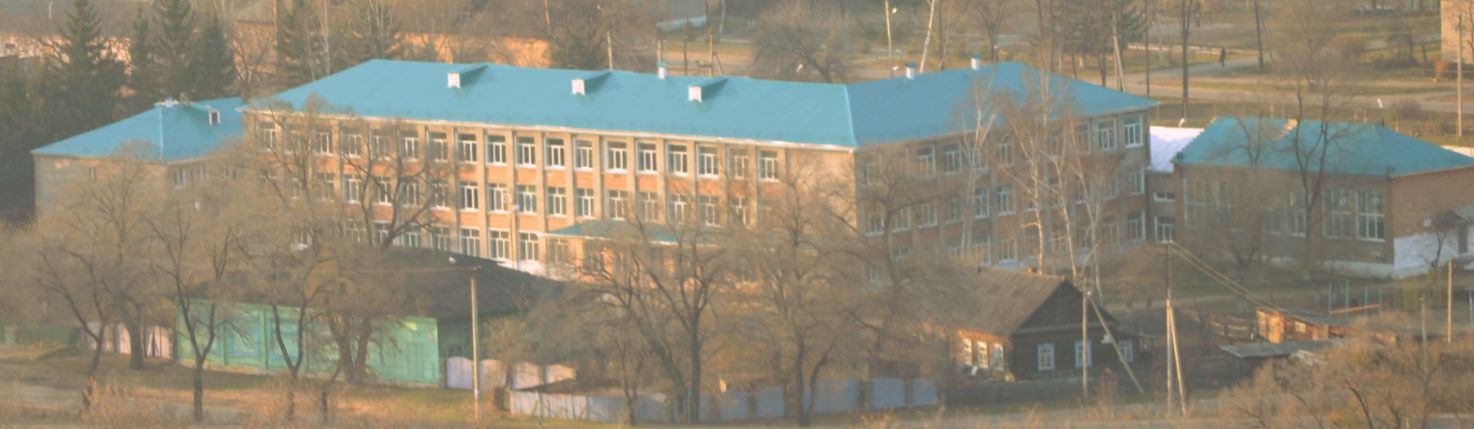 Публичный  докладОсновные показателиМБОУ школы  с. Анучино                                                   за 2018-2019 учебный год2019ВВЕДЕНИЕ  Представленный доклад является публичным отчётом о проделанной работе  МБОУ школы с. Анучино за 2018-2019 учебный год. Он подготовлен рабочей группой в составе: Шульц М.А. –директора школы;  Леоновой Н.В., Фроловой Е.А. – заместителей директора по учебно-воспитательной работе;  Радионовой А. В., Шафигулловой М.А. – заместителей директора по воспитательной работе;  Суляндзига Л.А. – заведующего Староварваровским филиалом МБОУ школы с. Анучино;   Глушак О.А. – заведующего Виноградовским филиалом МБОУ школы с. Анучино;   Керовой А.К. – заведующего Муравейским филиалом МБОУ школы с. Анучино;   Осьмушко Н.Ф. - социального педагога;  Мищенко Т.А. – педагога-библиотекаря. Целью   настоящего   доклада   является  информирование  общественности, прежде всего родительской, об образовательной и воспитательной деятельности школы, об основных результатах и проблемах её функционирования и развития. В докладе представлены статистические данные, аналитические материалы и мониторинговые исследования  МБОУ школы с. Анучино и её филиалов  до 01 июля 2019 года.Публичный доклад предлагается для обсуждения широкой общественности. Предложения отправлять по адресу: anuchino1@yandex.ru или по телефону 8(42362) 91- 4 - 85.РУКОВОДИТЕЛИ ОБЩЕОБРАЗОВАТЕЛЬНОГО УЧРЕЖДЕНИЯДиректор: Шульц Мария Александровна, т. 8(42362) 91- 4 - 85Заместители директора:по учебно-воспитательной работе: - Леонова Наталья Викторовна, т. 8(42362) 91 -1 - 22- Фролова Елена Александровна, т. 8(42362) 91 -1 - 22по воспитательной работе: - Радионова Анна Владимировна, т. 8(42362) 91 -1 - 22- Шафигуллова Марина Анваровна, т. 8(42362) 91 -1 - 22по административно-хозяйственной работе: Подгайная Марина Геннадьевна,  т. 8(42362) 91 -1 – 22Заведующие филиалами МБОУ школы с. Анучино: Староварваровским филиалом – Суляндзига Лариса Александровна, т. (42362) 92 – 3 – 16Виноградовским филиалом – Глушак Ольга Анатольевна, т. 8(42362) 92 – 3 – 16Муравейским филиалом – Керова Анна Константиновна, т. 8(42362) 94 – 2 – 49Характеристика контингента обучающихсяМБОУ школа с. Анучино расположена в районном центре  - селе Анучино. Школа является самым крупным образовательным учреждением на территории Анучинского муниципального района. Инфраструктура школы включает в себя: МБОУ школу с. Анучино - базовую школу, 3 филиала (Староварваровский, Виноградовский, Муравейский),  дошкольную группу  при Муравейском филиале МБОУ школы с. Анучино.В МБОУ школе с. Анучино обучаются учащиеся  из сёл Анучино, Новой Варваровки, Ауровки, Новой Гордеевки. Численность обучающихся в МБОУ  школе с. Анучино и её филиалах в 2018 – 2019 учебном годуЧисленность обучающихся МБОУ школы с. Анучино в сравнении за три годаЧисленность обучающихся СТАРОВАРВАРОВСКОГО ФИЛИАЛА МБОУ школы с. Анучино в сравнении за три годаЧисленность обучающихся ВИНОГРАДОВСКОГО ФИЛИАЛА МБОУ школы с. Анучино в сравнении за три годаЧисленность обучающихся МУРАВЕЙСКОГО ФИЛИАЛА МБОУ школы с. Анучино в сравнении за три годаКоличество обучающихся в МБОУ школе с. Анучино с филиалами на 01 июня 2019 годаВ МБОУ школе с. Анучино наблюдается постепенное увеличение обучающихся. В Староварваровском филиале МБОУ школы с. Анучино, в  Виноградовском филиале МБОУ школы с. Анучино, в Муравейском филиале МБОУ школы с. Анучино наблюдается постепенное уменьшение обучающихся. Сведения об изменении социального состава учащихсяСоциальный состав обучающихся МБОУ школы с. АнучиноПо социальному составу контингент обучающихся за последние 3 года представляется возможным определить в динамике по следующим параметрам:Социальный состав обучающихся Староварваровского филиала МБОУ школы с. АнучиноСоциальный состав обучающихся Виноградовского филиала МБОУ школы с. АнучиноСоциальный состав обучающихся Муравейского филиала МБОУ школы с. АнучиноСостав и квалификация педагогических кадров МБОУ школы с. Анучино (по состоянию на 01.07.2019 г.)Состав и квалификация педагогических кадров  СТАРОВАРВАРОВСКОГО ФИЛИАЛА  МБОУ ШКОЛЫ С. АНУЧИНО (по состоянию на 01.07.2019 г.)Состав и квалификация педагогических кадров  ВИНОГРАДОВСКОГО ФИЛИАЛА                                     МБОУ ШКОЛЫ С. АНУЧИНО (по состоянию на 01.07.2019 г.)                          Состав и квалификация педагогических кадров  МУРАВЕЙСКОГО    ФИЛИАЛА   МБОУ ШКОЛЫ С. АНУЧИНО                                       (по состоянию на 01.07.2019 г.)                      Методическая работа МБОУ школы с. АнучиноВ 2018– 2019 учебном году методическая работа была направлена на выполнение поставленных задач и их реализацию через образовательную программу МБОУ школы с. Анучино  и учебно-воспитательный процесс. 	Согласно годовому плану работы МБОУ школы с. Анучино педагогический коллектив работал над единой методической темой «Формирование профессиональной компетентности педагога как  условие повышения качества образования в контексте реализации ФГОС НОО и ООО.  Дифференциация обучения — одно из условий работы с одарёнными детьми и обучающимися с ОВЗ».Был определён следующий круг задач:1.     Создание условий для удовлетворения информационных, учебно-методических, организационно-педагогических и образовательных потребностей педагогов.2.     Обеспечение внедрения в образовательный процесс информационно-коммуникационных технологий, электронных средств обучения.3.     Трансляция эффективной педагогической практики применения современных приёмов, методик и технологий обучения через систему семинаров, проведения мастер-классов, открытых уроков, тренингов.4.     Обеспечение информационно-методической поддержки в работе с одаренными и талантливыми детьми, и обучающимися с ОВЗ.	Для решения поставленных задач школы были созданы следующие условия:- составлен учебный план, позволяющий заложить фундамент знаний по основным дисциплинам, обеспечить уровень, соответствующий базовому стандарту образования, дающий возможность для успешного продолжения образования выпускниками школы;- составлен и утверждён план методической работы школы;- все школьные методические кафедры  разработали планы работы, вытекающие из общешкольного плана;- обеспечивался  мониторинг на основе внутришкольного контроля, регионального (мониторинги качества обучения по предметам по линии Департамента науки и образования Приморского края) и всероссийского (проведение ВПР согласно приказа Минобрнауки РФ);- проводилась работа по обеспечению сохранности здоровья, снижения   перегрузки учащихся;- продолжалась работа по улучшению материально-технической базы учебных кабинетов.	В соответствии с поставленными задачами методическая работа осуществлялась по следующим направлениям деятельности:- Тематические педсоветы как коллективная методическая деятельность.- Методический совет школы – коллективная методическая деятельность стабильной творческой группы учителей.- Повышение квалификации, педагогического мастерства и категорийности педагогических кадров.- Аттестация педагогическихработников.- Школьные методические кафедры  и творческие группы педагогов – групповая методическая деятельность.- Работа учителей над темами самообразования.- Анализ открытых уроков.- Педагогический мониторинг, диагностико-методическая и инновационная деятельность – обобщение опыта работы.- Предметные декады и недели. В начале  2018-2019 учебного года был создан методический совет, работа которого осуществлялась по плану. В течение учебного года в школе работали   школьные методические кафедры по своим методическим темам,  тесно связанным  с методической темой школы.В течение года были проведены заседания по планам ШМК,  на которых обсуждались следующие вопросы: -    работа с образовательными программами; -   работа с новыми стандартами образования;   -  новые технологии и проблемы их внедрения в практику;	- личностно ориентированная педагогика в сравнении с традиционной;	- формы и методы промежуточного и итогового контроля;	- требования к оформлению письменных работ;	- формы организации самостоятельных работ учащихся на уроке и вне школы;- методики работы с одаренными и требующими педагогической поддержки детьми;- работа с детьми- инвалидами и ОВЗ;	- отчёты учителей по темам самообразования;	- государственная итоговая аттестация учащихся, проведение экзаменов  в форме ОГЭ и ЕГЭ;	- обсуждение плана работы ШМК на новый учебный год.В 2018/2019 учебном году была организована работа временных инициативных групп по подготовке к педагогическим советам, методическим советам, семинарам, тематическим неделям и другим мероприятиям. Проводились методические совещания, педагогические мониторинги.  В течение учебного года работала школа молодого учителя. Систематически проводились занятия по обмену опытом работы, посещались уроки наставников и молодых учителей. В 2019/2020 учебном году будет продолжено методическое сопровождение перехода учебно-воспитательного процесса на новое содержание в соответствии с ФГОС. Для этого необходимо обеспечить организацию информационной поддержки методической работы (методический уголок, школьный сайт), продолжить пополнение банка данных перспективного педагогического опыта, изучение и систематизацию научно-практических разработок педагогических работников МБОУ школы с. Анучино.Информация о реализации стандартов второго поколения (ФГОС НОО) в  МБОУ ШКОЛЕ с. АНУЧИНО, Староварваровском, Виноградовском и Муравейском филиалахОбразование детей с ограниченными возможностями здоровьяУсловия для получения образования детьми С ОГРАНИЧЕННЫМИ ВОЗМОЖНОСТЯМИ ЗДОРОВЬЯ И ДЕТЬМИ-ИНВАЛИДАМИПолучение образования детьми с ограниченными возможностями здоровья и детьми-инвалидами  является одним из основных и неотъемлемых условий их успешной социализации, обеспечения их полноценного участия в жизни общества, эффективной самореализации в различных видах профессиональной и социальной деятельности. В качестве основной цели  в области реализации права на образование детей с ограниченными возможностями здоровья  и детей-инвалидов в МБОУ  школе с. Анучино     рассматривается создание условий для получения образования всеми детьми указанной категории с учетом их психофизических особенностей.
Задачи:обеспечение условий для реализации прав учащихся с ОВЗ и детей-инвалидов на получение бесплатного образования;организация качественной коррекционно-реабилитационной работы с учащимися с различными формами отклонений в развитии;сохранение и укрепление здоровья учащихся с ОВЗ и детей-инвалидов на основе совершенствования образовательного процесса;создание благоприятного психолого-педагогического климата для реализации индивидуальных способностей  учащихся с ОВЗ и детей-инвалидов;расширение материальной базы и ресурсного обеспечения школы для организации обучения детей с ОВЗ и детей-инвалидов.;совершенствование системы кадрового обеспечения.В МБОУ школе с. Анучино созданы следующие условия для получения образования детьми с ограниченными возможностями    здоровья и детьми-инвалидами:выбор формы получения образования детей с ограниченными возможностями здоровья и детей-инвалидов осуществляется на основании рекомендаций ПМПК; по медицинским и социально-педагогическим показаниям и на основании заявления родителей (законных представителей) учащихся  организуется  индивидуальное обучение на дому;вопросы деятельности образовательной организации, касающиеся организации обучения и воспитания детей с ограниченными возможностями здоровья  и детей-инвалидов регламентированы  локальными нормативными актами образовательной организации;в целях обеспечения освоения детьми с ограниченными возможностями здоровья  и детей-инвалидов полном объеме образовательных программ, а также коррекции недостатков их физического и (или) психического развития   в  школе  работает педагог-психолог, социальный педагог  и медицинский работник;для обеспечения эффективной интеграции детей с ограниченными возможностями здоровья  и детей-инвалидов  в образовательной организации проводится   информационно-просветительская, разъяснительная работы по вопросам, связанным с особенностями образовательного процесса для данной категории детей, со всеми участниками образовательного процесса – учащимися (как имеющими, так и не имеющими недостатки в развитии), их родителями (законными представителями), педагогическими работниками;вход в школу оборудован кнопкой вызова;в соответствии с планом реализации приоритетного национального проекта РФ «Образование» по организации  обучения детей-инвалидов и  детей с ограниченными возможностями здоровья,  педагогические работники проходят  курсы повышения квалификации согласно утверждённого графика;доступ к информационным системам и информационно-телекоммуникационным сетям.
В школе имеется доступ к информационно-телекоммуникационной сети Интернет со скоростью передачи данных 1024 Кбит/с., в том числе доступный для использования детьми- инвалидами и детьми  с ограниченными возможностями здоровья.СВЕДЕНИЯ ОБ УЧАЩИХСЯ С ОВЗ  И деТях-инвалидах   за 2018/2019 УЧЕБНЫЙ ГОДДинамика индивидуального обучения на дому учащихся МБОУ школы с. Анучино Динамика индивидуального обучения на дому учащихся Староварваровского филиала МБОУ школы с. Анучино Динамика индивидуального обучения на дому учащихся Виноградовского филиала МБОУ школы с. Анучино Динамика индивидуального обучения на дому учащихся Муравейского филиала МБОУ школы с. Анучино Сведения об итоговой аттестации выпускников 4- х классов начального общего образования Контингент выпускников 4-х классов начального общего образования МБОУ школы с. АнучиноРЕЗУЛЬТАТЫ ОСВОЕНИЯ ВЫПУСКНИКАМИ НАЧАЛЬНОЙ ШКОЛЫ ООП НОО ЗА ТРИ ГОДАРезультаты выполнения Всероссийских проверочных работ в 2018-2019 учебном годуСТАРОВАРВАРОВСКИЙ ФИЛИАЛ МБОУ ШКОЛЫ С. АНУЧИНОКонтингент выпускников 4-х классов, 9-х классов СТАРОВАРВАРОВСКОГО ФИЛИАЛА МБОУ школы с. АнучиноРЕЗУЛЬТАТЫ ОСВОЕНИЯ ООП НОО ЗА ДВА ГОДА  ВЫПУСКНИКАМИ 4-х КЛАССОВ Староварваровского ФИЛИАЛА МБОУ школы  с. Анучино	ВИНОГРАДОВСКИЙ ФИЛИАЛ МБОУ школы с. АнучиноРЕЗУЛЬТАТЫ ОСВОЕНИЯ ООП НОО ЗА ДВА ГОДА  ВЫПУСКНИКАМИ 4-х КЛАССОВ ВИНОГРАДОВСКОГО ФИЛИАЛА МБОУ школы  с. Анучино	МУРАВЕЙСКИЙ ФИЛИАЛ МБОУ школы с. АнучиноКонтингент выпускников 4-х, 9-х и 11-х классов МУРАВЕЙСКОГО ФИЛИАЛА МБОУ школы с. АнучиноРЕЗУЛЬТАТЫ ОСВОЕНИЯ ООП НОО ЗА ДВА ГОДА В ТАБЛИЦЕ ВЫПУСКНИКАМИ 4-х КЛАССОВ МУРАВЕЙСКОГО ФИЛИАЛА МБОУ школы с. Анучино На основании оценок по предметам, формированию УУД, выпускники 4-х классов  МБОУ школы с. Анучино, Староварваровского, Виноградовского и Муравейского филиалов МБОУ школы с. Анучино успешно  освоили  основную  образовательную программу начального общего образования и переведены в 5 класс  для получения образования на  ступень основного общего образования.Сведения об итоговой аттестации выпускников 9- х классов основного общего образования РЕЗУЛЬТАТЫ ОГЭ ПО МАТЕМАТИКЕ И РУССКОМУ ЯЗЫКУ ОСНОВНОГО ОБЩЕГО ОБРАЗОВАНИЯ МБОУ ШКОЛЫ С. АНУЧИНОРЕЗУЛЬТАТЫ ОГЭ ПО МАТЕМАТИКЕ И РУССКОМУ ЯЗЫКУ ОСНОВНОГО ОБЩЕГО ОБРАЗОВАНИЯ ФИЛИАЛОВ МБОУ ШКОЛЫ С. АНУЧИНОСТАРОВАРВАРОВСКИЙ ФИЛИАЛ МБОУ ШКОЛЫ С. АНУЧИНОВИНОГРАДОВСКИЙ ФИЛИАЛ МБОУ ШКОЛЫ С. АНУЧИНОМУРАВЕЙСКИЙ ФИЛИАЛ МБОУ ШКОЛЫ С. АНУЧИНОСведения об итоговой аттестации выпускников 11- х классов среднего общего образования Результаты ЕГЭ выпускников 11-х классов МБОУ школы с. Анучино в сравнении за три года Предмет: математикаПредмет: русский языкМуравейский филиал МБОУ школы с. АнучиноПредмет: математикаПредмет: русский языкПолучили аттестаты об окончании основного общего образования (в сравнении за три года)Получили аттестаты об окончании среднего общего образования (в сравнении за три года)Выпускники МБОУ школы с. Анучино, получившие аттестат об основном общем образовании с отличием Выпускники МБОУ школы с. Анучино, награждённые серебряной и золотой медалями «За особые успехи в учении» ВЫПУСКНИКИ ОБРАЗОВАТЕЛЬНОГО УЧРЕЖДЕНИЯ Результаты трудоустройства выпускников 9-х и 11-х классов представлены в следующих таблицах.Устройство выпускников 9 класса МБОУ школы с. АнучиноУстройство выпускников 11 класса МБОУ школы с. АнучиноУстройство выпускников 9 класса СТАРОВАРВАРОВСКОГО ФИЛИАЛА МБОУ школы с. АнучиноУстройство выпускников 9 класса ВИНОГРАДОВСКОГО ФИЛИАЛА МБОУ школы с. АнучиноУстройство выпускников 11 класса ВИНОГРАДОВСКОГО ФИЛИАЛА МБОУ школы с. АнучиноВыпускников 11 класса в Виноградовском филиале в 2018-2019 учебном году не было.Устройство выпускников 9 класса МУРАВЕЙСКОГО ФИЛИАЛА МБОУ школы с. АнучиноУстройство выпускников 11 класса МУРАВЕЙСКОГО ФИЛИАЛА МБОУ школы с. АнучиноПобедители и призеры районной олимпиады школьников  за 2018-2019 учебный годОбучающиеся МБОУ школы с. Анучино и филиалов принимали участие в муниципальном этапе Всероссийской олимпиады школьников по 12 предметам, но, к сожалению, хороших результатов не показали.  Следовательно, в новом учебном году следует более тщательно подбирать участников для формирования школьных команд для участия в муниципальном этапе Всероссийской олимпиады школьников.Обучающиеся начальной школы и основной школы  приняли участие в муниципальных конкурсах с проектными работами, где стали победителями и призёрами.Традиционным стало участие учащихся школы в конкурсах, предметных олимпиадах  различного уровня.Обязательное условие формирования у ребёнка чувства успешности – обеспечение его участия в творческих конкурсах разного уровня. Можно отметить широкий спектр конкурсов, в которых успешно участвуют учащиеся нашей школы. С каждым годом растет количество учащихся принимающих участие в различных конкурсах. Повышается не только активность, но и результативность участия учащихся школы. УЧАСТИЕ УЧАЩИХСЯ В КОНКУРСАХ РАЗЛИЧНЫХ  УРОВНЕЙ в 2018/ 2019 учебном годуУчастие в конкурсах различных  уровней учащихся начального общего образования МБОУ школы с. АнучиноУЧАСТИЕ УЧАЩИХСЯ В КОНКУРСАХ РАЗЛИЧНЫХ  УРОВНЕЙ в 2018/ 2019 учебном годуУчастие в конкурсах различных  уровней учащихся начального общего образованияУчителя  школы  ежегодно принимают участие в профессиональных конкурсах и фестивалях.Участие  учителей МБОУ школы с. Анучино в профессиональных конкурсах разных уровнейУчастие  учителей Староварваровского филиала  МБОУ школы с. Анучино в профессиональных конкурсах разных уровнейПрохождение курсов повышения  квалификации  по ФГОС ООО и НОО в 2018-2019 учебном годуПрохождение курсовОрганизация питания школьниковРабота столовой  МБОУ школы с. Анучино организована в соответствии с требованиями, предъявленными нормативными актами к организации питания в школе. Обеспеченность пищеблока посудой, инвентарем, холодильным, технологическим оборудованием хорошая.Организация питания в МБОУ школе с. АнучиноОрганизация питания в Староварваровском филиале МБОУ школы с. АнучиноОрганизация питания в Виноградовском филиале МБОУ школы с. АнучиноОрганизация питания в Муравейском филиале МБОУ школы с. АнучиноОРГАНИЗАЦИЯ  ОТДЫХА ДЕТЕЙ в 2018-2019 учебном годуНа осенних и летних каникулах в школе была организована работа пришкольных лагерей «Дружба» и «Радуга» с дневным пребыванием детей. Программа, по которой работают воспитатели, по своей направленности являлась комплексной, т. е., включает в себя разноплановую деятельность, объединяет различные направления оздоровления, отдыха и воспитания детей в условиях пришкольного лагеря. Количество обучающихся в летних оздоровительных лагерях с дневным пребыванием детей в  МБОУ ШКОЛЕ С. АНУЧИНОКоличество обучающихся в летних оздоровительных лагерях с дневным пребыванием детей в ВИНОГРАДОВСКОМ ФИЛИАЛЕ МБОУ ШКОЛЫ С. АНУЧИНОКоличество обучающихся в летних оздоровительных лагерях с дневным пребыванием детей в МУРАВЕЙСКОМ ФИЛИАЛЕ   МБОУ ШКОЛЫ С. АНУЧИНООрганизация воспитательной работы  МБОУ школы с. Анучино в 2018-2019 учебном годуОсновной целью воспитательной работы школы является коллективная работа с учащимися школы с учетом их возрастных и индивидуальных особенностей, выявление и развитие их творческих способностей, духовно-нравственное становление личности, воспитание толерантности.	Концепция воспитательной системы школы выстраивается с ориентацией на модель выпускника как гражданина-патриота, образованного человека, личность свободную, культурную, гуманную, способной к саморазвитию. Для осуществления этой цели перед педагогами школы стояли следующие задачи воспитательной работы: Духовно-нравственное воспитание учащихся.Воспитание толерантности.Профилактика правонарушений, посредством бесед, классных часов, открытых мероприятий, с приглашением специалистов в данной области.Работа школьного музея.Осуществление ряда воспитательных мероприятий и психолого-педагогической поддержки для успешной адаптации учащихся 1-х, 5-х и 10-х классов.Отработка технологии создания портфолио ученика и технологии работы с ними.Работа детской волонтерской группы «Волонтер Приморья» Создание воспитательной среды класса, способствующей развитию личности в коллективе и самого коллектива.Развитие и использование здоровьесберегающих технологий.Воспитательный процесс, направленный на решение поставленной цели и задач, включает в себя: воспитательную функцию урока, внеурочную жизнь коллектива, общение с учителем, общение учеников друг с другом, связь с социумом.Совершенствовать систему методической работы с классными руководителямиСовершенствовать формы оздоровительной работы с учащимися и привитие навыков здорового образа жизни; Проводить профориентационную работу с учащимися школы.Исходя из цели и задач воспитательной работы были определены приоритетные направления воспитательной деятельности школы: Общекультурное (художественно – эстетическое, экологическое)Духовно-нравственное, патриотическоеСпортивно – оздоровительноеОбщеинтеллектуальное, проектная деятельность Социальное Работа с родителями Основные составляющие целенаправленной воспитательной деятельности:Внеурочная учебная деятельность:Предметные олимпиадыКонкурсы, викториныИнтеллектуальные марафоны,Брейн-рингиОбъединения дополнительного образования.Внеучебная развивающая деятельность:Экскурсии в школьный музейЭкскурсии по городам и уникальным местам Приморского края Летний оздоровительный лагерь «Радуга» на базе школы (июнь)Летний оздоровительный лагерь «Дружба» на базе школы (июль)Посещение театров, кинотеатровСистематическое проведение литературных чтений для всех уровней учащихся (1–4 классы, 5–6 классы, 7–8 классы и 10–11 классы)Тематические конкурсы чтецов 2-11 классы Деятельность внутри классного коллектива:Способствует творческому развитию личности каждого учащегосяФормирует классный коллектив и его традицииСоздаёт возможность познавательной и интересной жизни для каждого ученикаСоздание ПОРТФОЛИО каждого ученика при участии классного руководителя.Организация коллективных творческих дел (КТД): Способствует формированию единого школьного Организация самообслуживания в школе: Проведение субботников, акций по отчистке пришкольной территории.Организация воспитательной деятельности классного руководителя: Нравственное формирование личности, социализация личности, повышение уровня воспитанности ученика, которая основана на индивидуальном подходе к каждому ученику.Подводя итоги воспитательной работы за 2018-2019 учебный год, следует отметить, что все классные руководители стремятся успешно реализовать намеченные планы, решать поставленные перед ним задачи.В школе утвержден комплексный план воспитательной работы, разработаны критерии, показатели и способы изучения эффективности воспитательной системы, которые включают в себя:- духовно - нравственную воспитанность учащихся;- сформированность интеллектуального потенциала личности;- развитость физических качеств;- удовлетворённость учащихся, родителей, педагогов жизнедеятельностью в школе.В течение года педагогами школы проводилась диагностика уровня воспитанности каждого обучающегося и класса; на основе этих данных проводился мониторинг уровня воспитанности классов и каждого ученика. Воспитательная деятельность педагогов в школе реализуется в трех сферах:в процессе обучения;во внеурочной деятельности;во внешкольной деятельности.В своей работе с учащимися классные руководители применяли различные формы воспитательной работы:словесно-логические формы – убеждение, беседы, собрания, линейки, дискуссии,обсуждение проблемы класса и личных проблем;образно-художественные формы – совместное эстетическое переживание (фестиваль, концерт, праздник, конкурс, флеш-моб).трудовые формы – различные виды работ в школе (уборка в классе, уборка территории школы и села).Коллективно-творческие дела организовывались по трём моделям:Педагоги сами организовывали дело, готовили материал, выступали на классных собраниях, проводили беседы;Привлекали учеников для проведения мероприятий.Организовывали творческое дело, в котором участвует много людей: учителей, учеников, родителей, приглашённых гостей.Почти во всех проводимых мероприятиях ребята 1-11 классов принимали активное участие, помогали также учителя-предметники и родители обучающихся. Практически все мероприятия отличались глубоким проникновением в тему, хорошей подготовкой и высоким уровнем проведения.Наряду с традиционными подбирались всё более новые и интересные формы воспитательных мероприятий: театрализованные праздники, устные журналы, концерты, торжественные и рабочие линейки, конкурсы, выставки, тематические и предметные недели, трудовые десанты, спортивные мероприятия различных форм, экологические уроки, уроки Памяти, Вахта Памяти, уроки нравственности, акции, походы, экскурсии, флеш-мобы и т.д.Одной из приоритетных форм осуществления воспитательной работы является КТД (коллективно-творческое дело). Традиционными в школе стали:К ним относятся КТД: «День знаний» Выставка поделок, букетов, рисунков «Дары осени» Посвящение в первоклассникиПосвящение в пятиклассники и старшеклассникиДень Учителя (День самоуправления)День ТолерантностиНовогодний подарокВечер встречи выпускниковДень влюбленныхПоздравление учителей и ветеранов педагогического труда с 8 мартаКВН школьников Прощание с АзбукойШкольный фестиваль патриотической песни, посвященный празднованию 74 годовщине со дня ПобедыАкция «Бессмертный полк»Акция «Георгиевская ленточка»Праздник детства для выпускников 11 классовПоследний звонокПраздник “Прощай, начальная школа!»Выпускной вечер.  1. Гражданско-патриотическое воспитание -  одно из основных направлений воспитательной работы школы, целью которого является формирование гражданско-патриотического сознания, развитие чувства сопричастности судьбам Отечества, сохранение и развитие чувства гордости за свою страну.            Для реализации цели были поставлены следующие задачи:- воспитание личности гражданина-патриота Родины, способного встать на защиту государственных интересов страны;            Работа по гражданско-патриотическому воспитанию велась согласно плану работы школы в соответствии с   муниципальной программой «Патриот».Учебный год начался с традиционного праздника знаний “Здравствуй, школа!”, в котором приняли участие учащиеся 1 - 11 классов. В этот день для учащихся были проведены уроки Мира 1-4, 5-9; 10-11 классах.            В феврале, апреле традиционно проходили месячники военно-патриотического воспитания. 23 января - 23 февраля – месячник военно-патриотического воспитания, посвященный Дню защитника Отечества и 9 апреля - 9 мая - месячник, посвященный 74-годовщине Великой Победы. Открытие месячника ко дню защитников Отечества традиционно начинался с торжественной линейки на которой присутствовали ветеран труда, председатель районного Совета ветеранов Биличенко Л.И., военнослужащий Чернышевской части, глава Анучинского муниципального района Понуровский С.А., заместитель главы АМР Янчук А.Я., член организации «Боевое братство» Атаманчук А.Н., подполковник в отставке Сонин В.А. Ребята стали участниками конкурсов сочинений, рисунков, плакатов на военную тему. Проведены классные часы с использованием мультимедийных презентаций, просмотром видеороликов, обсуждение книг на военную тему. 3 декабря – в День памяти неизвестного солдата для 8-11 классов были организованы классными руководителями классные часы.  К 23 февраля в школе проводилась среди 1-8 классов, выставка рисунков «На страже Родины». В классах были проведены внеклассные мероприятия. Месячник к 9 мая открыт был торжественным гала-концертом «Песня в солдатской шинели» в МУК ИДЦ с. Анучино.   Учащиеся 1-10 классов приняли участие в школьном фестивале военно-патриотических песен, а также учащиеся 6-10 классов участвовали 9 мая в акции «Бессмертный полк». С 6 по 8 мая обучающихся несли Вахту Памяти у знамени Победы.  С большой ответственностью большинство классных руководителей, учителей-предметников и учащихся подошли к подготовке и проведению этих мероприятий.   	В школе есть музей истории школы, в котором работали учащиеся 8, 9 классов группы «Поиск» под руководством Байделюк Л.Н. Поисковая работа ведется в течение всего года. Собранные материалы пополняют школьный музей.  Ребята 11, 10 классов бережно ухаживали за памятником героям партизанского движения на Дальнем Востоке, а учащихся 7 «Б» класса - за могилой партизана Евченко.             В школе постоянно проводились встречи с ветеранами Великой Отечественной войны, с войнами-афганцами, членами организации «Дети войны» и почетными жителями села и района. Частым гостем нашим была председатель Совета ветеранов войны, труда и правоохранительных органов Биличенко Л.И., которая охотно делилась с учащимися своими воспоминаниями о военных годах. С 10 классниками состоялась встреча в районном краеведческом музее за круглым столом, на котором присутствовали: председатель организации Биличенко Л.И., представитель организации «Дети войны» Глушак Л.И, участник событий на о. Даманский Атаманчук А.И, участник событий в Чечне Каратуев В.А., заведующая районным музеем Зорина Т.Н и зам. главы Анучинского муниципального района Янчук А.Я. Учащиеся нашей школы оказывали шефскую помощь ветеранам войны, одиноким и престарелым жителям села.6 мая стартовал автопробег по селам Анучинского муниципального района, на котором присутствовали обучающиеся 2-10 классов. 9 мая в селе проходили мероприятия, в которых наши обучающиеся и педагоги принимали активное участие.  Торжественный митинг, посвященный 74 годовщине Победы, акция «Бессмертный полк», акция «Георгиевская ленточка», легкоатлетическая эстафета школьников, свечное шествие. В составе «Бессмертного полка» ребята пронесли фотографии более 120 ветеранов Великой Отечественной войны. В конце каждого месячника   были проведены общешкольные линейки, подведены итоги всей работы, победителям вручены грамоты. Таблица /см. Приложение/ 2. Интеллектуальное воспитание Педагогический коллектив школы стремиться создать благоприятные условия для всестороннего развития личности каждого ученика, отводя определенную воспитательную роль учебно-познавательной деятельности. На уроках, в учебной деятельности, учителя-  предметники формируют научное мировоззрение учащихся. Это находит продолжение во внеклассной работе и во внеурочных занятиях. Учителя используют различные формы внеурочной деятельности: конкурсы, викторины, интеллектуальные игры, устные журналы, выпуск газет и т.д. В связи с повышением интереса к обучению и высокого уровня сдачи ЕГЭ и ОГЭ учителями были разработаны и использованы в работе программы внеурочной деятельности по биологии, физике, химии, математике.  В течение года в начальной школе проходили предметные недели по русскому языку, математике, а в среднем и старшем звеньях – неделя профилактики и ОБЖ.Учащиеся школы принимали активное участие в районных конкурсах. Таблица /см. Приложение/ Большое воспитательное значение имеет экскурсия. В этом учебном году учащиеся посетили:-  музей истории школы (1-11 кл.);- районный краеведческий музей с. Анучино (1-4, 5-11 кл.); - станцию юннатов 4 «В» кл.) в г. Арсеньеве;- экскурсия по г. Владивостоку 6 «А», 6 «Б»;- экскурсия в г. Уссурийск в «Золотую Долину 5 «А», «Б», «В»;3. Здоровьесберегающее воспитание    	Одной из приоритетных направлений работы нашего общеобразовательного учреждения является формирование у навыков здорового образа жизни учащихся, сохранение и укрепление психологического и физического здоровья детей.    В течение года в школе проводились Дни здоровья, в младшей школе – спортивные пятиминутки, классные руководители беседовали о вредных привычках, о здоровом образе жизни.  В течение учебного года проводились спортивные соревнования по ОФП (5-9 классы), веселые старты (1-4, 5-7 кл.), школьный этап президентских состязаний (5-10 классы), пионербол (5-7 классы), дни здоровья (1-4 кл.), школа выживания (5-11 кл.). В феврале вместо районной военно-спортивной игры «Зарница», проводился районный конкурс смотр строя и песни, в котором принимали участие 6 «А» класс и параллель 7 – х классов. По итогам конкурса команда 6 «А» заняла 2 место, сборная команда 7-х классов заняла почетное 1 место. 19 апреля 2019 г команда 8 А класса принимала участие в районных соревнованиях «Президентские состязания», в которой заняла 1 место.4. Культуротворческое и эстетическое, нравственное и духовное воспитание  В становлении личности учащихся школа большую роль отводит нравственно-эстетическому воспитанию, которое способствует духовному формированию личности, развитию творческих задатков, способностей, дарований и талантов. В течение всего учебного года были сохранены главные традиции школы, которые наполнили воспитательную работу интересной, содержательной деятельностью. Духовному становлению личности старшеклассников способствовали православные встречи с представителями Епархии г. Арсеньева. 30 ноября 2018 г школьная команда КВН «Стиль» учащихся 6 «Б» класса (руководитель Белоус О.Н.) принимала участие в районном КВН школьников и заняла 1 место. Традиционно накануне новогодних праздников на базе МКУК «ИДЦ» очень интересно проходил Новогодний подарок для учащихся 5-7, 8-11 классов, где каждый класс готовил и презентовал музыкальный номер, сценку. 27 декабря в центре «Досуг» с. Анучино проходили новогодние утренники для ребят 1-4 классов, в которых принимали участие ребята старших и средних классов. 5.  Социокультурное и медиакультурное воспитание                                                                                                                                                                                                         В рамках реализации программы развития «Школа – ресурсный центр культурно образовательного развитие села» наша школа имеет круг партнеров.  6. Воспитание положительного отношения к труду и творчеству                                            Немалое внимание школа уделяет и трудовому воспитанию. Основополагающей идеей этого направления является систематический, совместный, созидательный, творческий, социально значимый труд. На территории школы расположено несколько цветников, посаженных руками детей и учителей.  Организуя разнообразную, насыщенную трудом деятельность (уборка учебных кабинетов, ремонтирование школьной мебели совместно с педагогом, благоустройство пришкольной территории, уборка памятника партизанам гражданской войны и могилы партизана Евченко) педагогический коллектив осознает пользу такого воспитания для будущего подрастающего поколения. С 3 июня по 09 августа летнюю трудовую практику проходили учащиеся 5-8, 10 классов, согласно составленного графика.         	Педагогами организована система дежурств по школе действующая в течение года. К сожалению, существующая форма требует некоторых изменений и дополнений. В рамках «Программы летнего отдыха» 200 учащихся за период летних каникул посещали пришкольные лагеря «Радуга» с 01.06 по 21.06.2019 г и «Дружба» с 26.06 по 16.07.2019 г по летнему оздоровлению детей. Социальным педагогом проводилась совместная работа с Центром занятости населения по трудоустройству учащихся в период летних каникул.  7.	Правовое воспитание и культура безопасности   Согласно плана воспитательной работы, в рамках реализации задачи по формированию нравственных качеств у учащихся в целях предупреждения и профилактики правонарушений и употребления ПАВ среди детей и подростков в школе осуществлялась следующая деятельность:- оформление необходимых нормативных документов на учащихся, состоящих на внутришкольном учете и на учете в КДН. - классными руководителями проводились классные часы, беседы с учащимися по профилактике правонарушений, родительские собрания.   - организована работа школьного Совета профилактики, на котором рассматривались вопросы постановки учащихся на внутришкольный учет, снятия с учета, корректировался план работы по профилактике;- отслеживалась занятость учащихся, состоящих на внутришкольном учете, на учете в КДН, в свободное время, в период каникул. Эти учащиеся привлекались к занятиям в коллективах дополнительного образования, спортивных секциях, работе в ремонтных бригадах и отдыхе в оздоровительном лагере. -  отслеживалось посещение, пропуски учебных занятий. Огромное внимание в школе уделяется беседам о здоровом образе жизни. В течение 2018-2019 учебного года в школе велась работа по профилактике наркомании и пропаганде здорового образа жизни и по предупреждению правонарушений среди несовершеннолетних. В школе 16 год функционирует школьный образовательный клуб «ШОК», который проводит активную работу по пропаганде здорового образа жизни и профилактике наркомании и ВИЧ/СПИДа на школьном, районном и краевом уровнях. Волонтёрами клуба проводились акции «Сообщи, где торгуют смертью», «Откажись от сигареты», «Красная ленточка». Стало хорошей традицией руководителем клуба ШОК Шафигулловой М.А. вместе с волонтерами проводить районные семинары по обучению волонтеров профилактической работе. В этом году был проведен районный семинар в школе с. Анучино «Что такое ВИЧ/СПИД», посвященный Всемирному дню борьбы со СПИОМ. Также проводились семинары-тренинги с учащимися 3 классов, 5, 7, 8 классов. На слете общественных организаций волонтеры «ШОКа» показывали театрализованное представление «Муха-цокотуха» на современный лад посвященное профилактике вредных привычек, в рамках года театра.  	В 4 четверти проходила неделя профилактики и ОБЖ, на которой были проведены акция «ЗОЖ», выставка рисунков, олимпиады, встречи с представителями правоохранительных органов, сотрудниками КДН, родительский лекторий «Административная ответственность подростков за правонарушения», просмотр видео фильмов по профилактике злоупотребления табака, алкоголя. Проводились заседания Совета профилактики, малые педсоветы, тематические беседы, просмотры кинофильмов на актуальные темы. Особым вниманием в работе социального педагога пользуются проблемные учащиеся и дети из неблагополучных семей. В течение всего года велась работа по профилактике дорожно-транспортного травматизма: инструктажи учащихся, классные часы, акции: «Внимание-дети!», «Памяти жертвам ДТП», «Дорога в космос» приуроченная ко дню космонавтики, «Без вас не получится», «Алкоголь сильнее, чем ты думаешь» приуроченная ко дню трезвости, «Пристигни ребенка», «Безопасность детей на дорогах», «Родительский патруль», «Шагающий автобус», «Фликеры – стань заметным на дороге»,  беседы с привлечением инспектора ОГИБДД МОМВД России «Арсеньевский» Закировой О.В. Также была проведена викторина «Мы дружим с ПДД». С целью закрепления основ правил дорожного движения для учащихся 5 класса проводится районный этап Всероссийского конкурса «Безопасное колесо». В этом году обучающийся нашей школы занял 3 место.   Кроме этого в течение года велась работа по пожарной безопасности. В школе Федчиковой Н.П. организован отряд юных пожарников в возрасте 10-11 лет. Ребята вместе с руководителем кружка Дружина юного пожарника «Огонёк» провели агитбригаду на тему «Огонь друг и враг», КВН по профилактике пожаров, акции «Пожарная безопасность это важно!». Ребята кружка принимали участие в районной выставке рисунков по пожарной безопасности.  В ходе своей работы ребята вместе с руководителем Натальей Петровной тесно сотрудничают с начальником службы пожарная безопасность Огняновым Юрием Анатольевичем. Занятость учащихся во внеурочное время помогает решать вопросы профилактики правонарушений среди несовершеннолетних подростков. Таблица /см. Приложение/8. Дополнительное образование         Дополнительное образование в школе рассматривается как вариативная часть общего образования, в котором имеются возможности для самовоспитания, самообразования и самореализации личности учащихся и осуществляется при реализации дополнительных образовательных программ.  Занятия в дополнительном образовании дают учащимся глубокий эмоциональный заряд, который подкрепляется видимым результатом: участие в конкурсах и выставках различных уровней, встреча с интересными людьми, выступление на мероприятиях.В школе  в соответствии с требованиями Федерального государственного стандарта начального общего образования к структуре программы воспитания и социализации учащихся осуществляется внеурочная деятельность, которая  направлена на формирование общей культуры обучающихся, на их духовно-нравственное, социальное, личностное и интеллектуальное развитие, обеспечивающей социальную успешность, развитие творческих способностей, саморазвитие и самосовершенствование, сохранение и укрепление здоровья обучающихся. В учебный план стандарта второго поколения для учащихся 1-4 классов отводится 10 часов на внеурочную деятельность.При организации внеурочной деятельности использовались программы, разработанные педагогами школы, педагогами дополнительного образования, утвержденные методическим советом школы.Стандарты второго поколения предполагают реализацию в образовательном учреждении не только урочную, но внеурочную деятельность, которая организовывалась по направлениям развития личности: Внеурочная деятельность 2018 - 2019 учебного года   нашей школы была представлена следующим модулем:       По всем данным направлениям руководителями кружков составлены рабочие программы в соответствии с требованиями Стандарта и организации занятий внеурочной деятельности.      Во внеурочную деятельность вовлечены в течение учебного года все учащиеся 1-4 классов, что составило 98%. Дети вовлечены в творческие занятия, спортивные мероприятия, в ходе которых они учатся изобретать, понимать и осваивать новое, быть открытыми и способными выражать собственные мысли, уметь принимать решения и помогать друг другу, формулировать интересы и осознавать возможности.Учителями (классным руководителем и руководителями кружка) накапливались и сохранялись материалы о личностном развитии учащихся (портфолио, диагностические карты), велись журналы кружковой работы. Активно привлекались к организации внеурочной деятельности и родители обучающихся. Так, в прошлом учебном году совместно с родителями были проведены такие мероприятия как: «Посвящение в первоклассники», «День матери», «Прощание с Азбукой», «Прощание с начальной школой» и т.д.Содержание внеурочной деятельности складывалось из пожеланий родителей, учитывая возможности школы (по результатам анкетирования)Основной трудностью организации внеурочной деятельности является материальное обеспечение кружков, так как реализация программ, фиксация работы, отражение в портфолио   подразумевает большие материальные затраты в виде распечатывания фото (на цветном принтере), покупки канцелярских принадлежностей (цветной бумаги, обычной белой бумаги, клея, пластилина и так далее). Данная проблема требует корректного обсуждения с родителями. Наблюдалась и еще одна трудность – усталость детей, связанная с возросшей учебной нагрузкой. Дополнительное образование учащихся 5-11 классов осуществлялось через деятельность кружков, которые работали по направлениям:   Занятия кружков дополнительного образования проходили в соответствии с утвержденным расписанием.Из данных таблицы видно, что в 2018 - 2019 учебном году количество учащихся 5-11 классов, посещающих кружки и секции на базе школы по сравнению с прошлым годом, повысилось. Число детей, занятых в системе дополнительного образования в организациях, расположенных вне школы повысился на 3 %.  В 2018 – 2019 учебном году на художественном и музыкальном отделениях в ДШИ занимались 71 человека, 70 ребят посещали танцевальные, занимались в спортивных секциях (бадминтон, волейбол, пауэрлифтинг) на базе МКУК «ИДЦ», 109 человек – занимались в спортивных секциях ДЮСШ с. Анучино.9. Воспитание семейных ценностей  Воспитательная работа школы не может строиться без учета того, что индивидуальность ребенка формируется в семье. Школа и семья - два важнейших воспитательно-образовательных института, которые изначально призваны пополнять друг друга и взаимодействовать между собой. В практике школы используются массовые, групповые, индивидуальные формы и методы работы с родителями. С этой целью в школе велась большая работа с родителями или лицами их заменяющими. Систематически проводились классные родительские собрания, разнообразные по формам (организационные, тематические, итоговые, собрания-диспуты). В течение учебного года были проведены 4   общешкольных родительских собрания, на которых обсуждались вопросы участия в итоговой аттестации по форме ЕГЭ и ОГЭ. Школой были предложены тематические консультации по подготовке к ЕГЭ и ОГЭ, телефон горячей линии.  Одной из составляющей части взаимодействия педагога и родителей является корректирование семейного воспитания. С этой целью проводились рейды по неблагополучным семьям с участием инспектора ПДН, социального педагога, индивидуальные и групповые беседы с родителями, лекторий начальником участковых МОМВД Приморского края «Арсеньевский» Третьяковым А.Е. по вопросам административной ответственности за правонарушения.Тематика классных собраний разнообразна, но преобладающими в общении с родителями остаются вопросы учебные. Более эффективно взаимодействовали с родителями классные руководители начального звена. Активность родителей среднего и старшего звена и процент посещаемости родителями собраний невысок. Поэтому вопросы эффективности взаимодействия классного руководителя и родителей необходимо вынести на заседания методической кафедры классных руководителей. 
 	Важной формой работы с родителями по-прежнему остается деятельность родительского комитета, который вместе с педагогами решает общие задачи. Необходимо при участии родительского комитета шире привлекать родителей к участию в мероприятиях, к оформлению кабинетов, к благоустройству и озеленению школьного двора, к творческой совместной деятельности.За истекший год было сделано немало, но остаются вопросы, над которыми необходимо работать – уровень посещаемости родительских собраний в некоторых классах остается низкий, что негативно влияет на поведение учащихся, успеваемость, отсутствие интереса к школьной жизни в целом, нежелание развиваться творчески, физически, интеллектуально, что в свою очередь влияет на рост правонарушений среди детей и подростков. Не просматривается формирование позитивного образа семьи, нет пропаганды интересного опыта семейного воспитания.  Поэтому, необходимо активнее привлекать родителей к планированию воспитательной деятельности, к участию в школьных и классных мероприятиях, разнообразить формы работы с родителями.10. Профориентационная работа 		В течение данного учебного года в 1-11 классах проводилась профориентационная работа.  Учащиеся школы принимали участие в районном конкурсе рисунков, сочинений «Профессии моей семьи», в котором заняли призовые места. /см. Приложение/Для учащихся выпускных классов организованы встречи с представителями ВУЗов края: профессионального училища № 32 г. Арсеньева, профессионального авиационного техникума г. Арсеньева, железнодорожного института г. Уссурийска. Учащиеся 9 Б класса ездили на «День без турникетов» на завод «Прогресс г. Арсеньев.  	 Классные руководители 9-х классов проводили   классные часы и беседы с ребятами на темы: «Что такое ОГЭ?», «Какие средние технические, средние профессиональные учреждения находятся на территории Анучинского района и Приморского края».  	 Классные руководители 11-х классов проводили тематические классные часы «Условие проведения ЕГЭ», «Подготовка к ЕГЭ», «Профессии в современном мире», «Высшие и средне - технические учебные заведения в Приморском крае и России». Заместителями директора по учебно-воспитательной работе оформлен и постоянно обновляется стенд по профориентационной работе.  11. Работа органов самоуправления  Школьное самоуправление - это режим протекания совместной и самостоятельной жизни, в которой каждый ученик может определить свое место и реализовать свои способности и возможности.Неотъемлемой частью жизни классных коллективов была работа в органе школьного самоуправления.  В школе работает орган ученического самоуправления: школьная организация «Галактика школьная». В начале учебного года был сформирован актив организации. Председателем «Галактики Школьная» была избрана ученица 9 «А» класса Собачкина Елизавета. Заседания актива детской   организации «Галактика Школьная» проходили один раз в четверть. На заседаниях обсуждался план подготовки и проведения мероприятий, анализ общешкольных ключевых дел. Благодаря работе актива школьного органа самоуправления были проведены различные КТД. В мае «Галактика Школьная» и «ШОК» принимали участие в традиционном Слете общественных организаций. В этот раз Слет был приурочен к году Экологии в России. В ходе слёта был проведен субботник на территории районного краеведческого музея с. Анучино.  В каждом классе выбран актив класса, который помогает классному руководителю в проведении внеклассных мероприятий, организации школьных праздников. Дружно, интересно и содержательно работали практически все классы. Свидетельство тому – отлично проведенные традиционные праздники, выставки рисунков и поделок, мероприятия, проведенные совместно с родителями.    Интерес к участию во внеклассных мероприятиях стимулировался грамотами и дипломами, которыми награждались учащиеся на традиционных общешкольных линейках.Вместе с тем надо отметить и недостатки в работе активов классов и школы. Слабая самостоятельность активов, плохая посещаемость заседаний объясняется большой нагрузкой, поздним окончанием уроков, загруженностью этих детей во внеурочное время. В следующем учебном году работу органов самоуправления необходимо скорректировать так, чтобы ребята почувствовали всю её значимость.  12.  Работа классных руководителей. 	В 2018-2019 учебном году в воспитательной работе школы был задействован 31 классный руководитель. В каждом классном коллективе сложилась своя, индивидуальная воспитательная система, в основе которой лежит комплексное изучение состояния, проблем и перспектив воспитания, обучения и развития обучающихся. Работа в большинстве классных коллективах ведется продуманно и грамотно, с учетом возрастных особенностей учащихся. Кадровый состав педагогов разнообразен, опыт работы от 2 лет до 35 лет. В школьных мероприятиях участвуют все классы, но степень активности, естественно, разная. Это связано с работой классных руководителей, их умением организовать, зажечь детей, умением привлекать к участию в мероприятиях каждого ученика.Было запланировано и проведено 4 совещания, на которых, обсуждались вопросы: - планирования и корректировки воспитательных мероприятий;-  организация занятости учащихся в кружках, секциях, в период каникул;-  профилактическая работа с учащимися «группы риска», её результативность;  	Особое место в деятельности классного руководителя занимает классный час — форма организации процесса непосредственного общения педагога и воспитанников, в ходе которого могут подниматься и решаться важные моральные, нравственные и этические проблемы. Большинство классных руководителей проводили тематические классные часы, согласно утвержденному плану воспитательной работы школы. Все классные руководители проводили беседы по профилактике ДТП, ТБ и ППБ, заполняли соответствующие страницы в классном журнале.В работе методической кафедры классных руководителей есть серьезная проблема. Чаще всего обсуждение вопросов воспитательной работы носили фрагментарный характер и рассматривались или в конце методических совещаний, педсоветов, или в учительской. Исходя из анализа документации классных руководителей, можно сделать следующие выводы:- 100 % классных руководителей содержат документацию по воспитательной работе: имеют утвержденный план воспитательной работы, методические разработки классных часов;- 65 % сдают документация вовремя имеют диагностические исследования классного коллектива;- 80 % классных руководителей     систематически участвуют в школьных мероприятиях, регулярно проводят классные часы, из них - 31%   участвуют в конкурсах краевого, федерального и международного уровней;- 70% привлекают к организации внеклассных мероприятий родителей; участию в классных мероприятиях.Таким образом, в   2019-2020 учебном году необходимо:1.  Систематизировать взаимопосещение классных часов и внеклассных мероприятий;2. Продолжать работу по участию педагогов и учащихся в творческих конкурсах, таких как: районный конкурс «Самый классный классный», краевой конкурс «Лучших учителей» и др. Выводы:Анализируя уже сложившуюся в школе систему воспитательной работы, следует отметить такие её компоненты, как:• разработан диагностический инструментарий для изучения личностного роста и результатов развития ребёнка (ФГОС НОО и ООО);• создана сеть дополнительного образования;• создан комплекс традиционных дел и мероприятий в школе и классах;• привлечение воспитанников в мероприятия школьного, районного, краевого, федерального, международного масштаба.Цель и задачи воспитательной работы на 2019– 2020  учебный годЦель: продолжить повышать личностный рост учащихся и совершенствовать результат педагогического процесса.Задачи:1. Развивать познавательные интересы, творческие способности учащихся, навыки самопознания и самообразования, способствующие дальнейшему развитию и самореализации личности.2. Способствовать воспитанию духовно – нравственной личности.3. Формировать у обучающихся представления о здоровом образе жизни, создавать условия для охраны жизни и здоровья обучающихся.Планируя воспитательную работу на 2019-2020 учебный год, в воспитательной работе следует обратить особое внимание на: Реализацию преемственности между всеми ступенями воспитания;Продолжение работы по Программе духовно –нравственного и гражданско – патриотического воспитания «Патриот»; Развитие индивидуальных особенностей учащихся, совершенствуя дифференцированные формы обучения; Создание условий для творческой деятельности; Обеспечение общее культурного развития ребёнка, формирование у учащихся чувства моральной и социальной ответственности и уважения к закону при соблюдении норм человеческой морали;Развитие эстетической культуры учащихся через ознакомление с историей, культурой и национальными традициями, уважение к истории человечества; Сохранение и развитие школьных традиций;Развитие ученического самоуправления;Формирование активной гражданской позиции и самосознания гражданина РФ;Работу по предупреждению правонарушений и безнадзорности среди несовершеннолетних и по предупреждению наркомании среди подростков; Привлечение детей группы “риска” к участию в жизни школы, класса, занятиях кружков, секций; Вовлечение родителей в жизнь школы; Расширение позитивного воспитательного пространства.       В педагогической деятельности необходимо продолжить создание условий для становления и раскрытия личности ребёнка, развития и проявления его способностей, развития конкурентно - способной и социально - адаптированной личности.ПРИЛОЖЕНИЕ.Таблица «Участие в районных, краевых и Всероссийских мероприятиях за три года»Информация Об участии обучающихся МБОУ школы с. Анучино в различных конкурсах, соревнованиях, смотрах 2018-2019 учебный годБезопасность в МБОУ школе с. Анучино и её филиалахВ школе и филиалах имеется автоматическая пожарная сигнализация, тревожные кнопки вызова полиции, установлены камеры наружного видеонаблюдения; а в МБОУ школе с. Анучино установлено видеонаблюдение в холле 1 этажа и 2 видеокамеры в гардеробе. В МБОУ школе с. Анучино с  марта 2019 года  организован пропускной режим сотрудниками охранного агенства «Стрелец».  Школа и филиалы оснащены необходимым количеством огнетушителей. Осуществляется техническое обслуживание автоматической пожарной сигнализации. В школе и её филиалах проведена аттестация рабочих мест по условиям труда. Все руководители образовательных учреждений своевременно проходят обучение по охране труда и пожарной безопасности. Ключевыми направлениями в обеспечении безопасности становятся:развитие единой системы комплексной безопасности в рамках межведомственного взаимодействия;продолжение мероприятий, направленных на укрепление противопожарной безопасности и антитеррористической безопасности школы.В МБОУ школе с. Анучино и её филиалах  обеспечены условия безопасности:   деятельность  школы и филиалов по вопросам ГО ЧС осуществляется в соответствии с требованиями федеральных законов, нормативных документов МЧС РФ, регионального и районного уровней. Имеются кнопки тревожной сигнализации, системы оповещения о задымлении и возгорании. Соблюдается пропускной режим,  проводятся тренировки по ГО и ЧС по эвакуации учащихся из здания школы, формирующие способность учащихся и педагогов к действиям в экстремальных ситуациях.Функционируют уголки по ГО ЧС, антитеррору и пожарной безопасности,  кабинеты по предмету «Основы безопасности жизнедеятельности», укомплектованы всеми необходимыми материально-техническими средствами, имеются Паспорта антитеррористической и комплексной защищённости, с марта 2018 года – Паспорта безопасности.Доступ к информационным системам и информационно-телекоммуникационным сетям, в том числе  приспособленным для использования инвалидами и лицами с ограниченными возможностями здоровья:В школе имеется доступ к информационно-телекоммуникационной сети Интернет со скоростью передачи данных 1024 Кбит/с, в том числе доступный для использования детьми- инвалидами и детьми  с ограниченными возможностями здоровья,  система дистанционного обучения , Wi-Fi. Сотрудниками ООО «Ростелеком» проведена проверка и фильтрация сайтов и веб-страниц, занесённых в единую автоматизированную систему «Единый реестр доменных имён, указателей страниц сайтов в сети «Интернет» и сетевых адресов, позволяющих идентифицировать сайты в сети «Интернет», содержащие информацию, распространение которой  в Российской Федерации запрещено», в соответствии  с ФЗ РФ от 28 июля 2012г. №139-ФЗ «О внесении изменений в Федеральный закон «О защите детей от информации, причиняющей вред их здоровью и развитию» и отдельные законодательные акты Российской Федерации». В соответствии с Федеральным Законом «О ЗАЩИТЕ ДЕТЕЙ ОТ ИНФОРМАЦИИ, ПРИЧИНЯЮЩЕЙ ВРЕД ИХ ЗДОРОВЬЮ И РАЗВИТИЮ»  от 29.12.2010 года N 436-ФЗ в Учреждении работает фильтрация сайтов, заключен договор об оказании услуг по настройке системы контентной фильтрации доступа в сеть Интернет с ООО «Ростелеком». Доступ к информационным системам и информационно-телекоммуникационным сетям для инвалидов и детей с ОВЗ предоставлен на общих условиях. МАТЕРИАЛЬНЫЕ УСЛОВИЯ ОРГАНИЗАЦИИ ОБРАЗОВАТЕЛЬНОГО ПРОЦЕССАСведения о наличии оборудованных учебных кабинетов, объектов для проведения практических занятий, библиотек, объектов спорта, средств обучения и воспитания, в том числе приспособленных для использования инвалидами и лицами с ОВЗ:Библиотека Информация по библиотечному фонду  учреждения образования  на 2018-2019МБОУ школа с. АнучиноУчебные кабинетыПеречень учебных кабинетов  по МБОУ школе  с. АнучиноОбъекты для проведения практических занятий Здание  МБОУ школы с. Анучино (ул. Лазо, 4): кабинет химии, кабинет биологии, кабинет информатики, 2 кабинета иностранных языков, 2 кабинета истории, кабинет географии, 3 кабинета обслуживающего труда, 4 кабинета русского языка, 4 кабинета математики, кабинет физики, 8 кабинетов начальных классов,  спортивный зал, спортивная площадка, хоккейная площадка.Кроме учебных кабинетов в школе имеется:кабинет дистанционного обучениякабинет ЕГЭ лингафонный кабинет для изучения английского языка медицинский кабинет (Санитарно-эпидемиологическое заключение № 25.ПЦ.08.851.М.001490.05.10 от 26.05.2010) спортивный зал кабинет социального педагогакабинет педагога-психологакабинет инклюзивного обученияМузей4 автобуса для подвоза детей спортивная  площадка хоккейная площадка столовая на 150 мест.Общая площадь школы составляет  , площадь учебных кабинетов – . Реальная площадь на одного обучающегося в школе  составляет .             Учебные кабинеты оснащены техническими средствами обучения, в том числе 7 интерактивными досками,  28 мультимедийными проекторами, 58  нетбуками, 11 ноутбуками, 6 принтерами, ксероксами; имеются ламинатор, брощюровщик, 4 документ-камеры. Локальная сеть в школе - 25 компьютеров. Доступ к интернету имеют 25 компьютеров. Кроме кабинетов информатики,  компьютеры установлены    в кабинетах начальных классов, а также в административных кабинетах, канцелярии, школьной библиотеке, кабинете дистанционного обучения, кабинете инклюзивного обучения.Обеспечение доступа в здания образовательной организации инвалидов и лиц с ОВЗ:В ОУ ведется работа по созданию доступной среды для инвалидов и лиц с ограниченными возможностями здоровья.- имеется   "кнопка вызова"- имеется Паспорт доступности-   ЗАО «Проектно- внедренческий центр «Развитие образования и социальной среды», г. Москва) поставило в школу следующее оборудование:- пандус-платформа складной – 1 шт.;- коляска инвалидная- 4 шт.- кресло-коляска инвалидная универсальная TiStar – 4  шт.- кресло-коляска инвалидная –вертикализатор  HERO1 -  1 шт.;- ходунки детские на четырёх колёсах – 2 шт.;- кресло-коляска электрическая с вертикализатором – 1 шт.;
 ходунки детские на четырёх колёсах – 2 шт.;- устройство для     межэтажной транспортировки инвалидов – 1 шт.;- устройство для подъёма и перемещения инвалидов  Riff (гусеничный) – 1 шт.Условия  охраны здоровья обучающихся,  в том числе инвалидов и лиц с ограниченными возможностями здоровья:- Медицинское обслуживание воспитанников и учащихся МБОУ школы с. Анучино, Староварваровского, Виноградовского и Муравейского филиалов школы осуществляется на основании Договора от 09.01.2017 г.  на организацию   медицинского обслуживания воспитанников и учащихся образовательных учреждений Анучинского района        и Приказа №8 от 09.01.2017 г. Краевого государственного бюджетного учреждения здравоохранения «Анучинская центральная районная больница» «О закреплении ответственных за медицинское обслуживание воспитанников и учащихся образовательных учреждений Анучинского района».- В МБОУ школе с. Анучино имеется медицинский кабинет, который   оборудован  в соответствии с СанПиН 2.4.2.2821-10.  Имеется лицензия на медицинскую деятельность от   26.05.2010  г.     серия   25.ПЦ.08.851.М.001490.05.10 № 1839896. - Медицинский осмотр работников и детей проводится в соответствии с планом прохождения медицинского осмотра. К профилактической работе с обучающимися, в том числе инвалидами  и лицами  с ограниченными возможностями здоровья привлекаются специалисты КГБУЗ «Анучинская центральная районная больница».- В МБОУ школе с. Анучино и её филиалах  обеспечены условия безопасности:   деятельность  школы и филиалов по вопросам ГО ЧС осуществляется в соответствии с требованиями федеральных законов, нормативных документов МЧС РФ, регионального и районного уровней. Имеются кнопки тревожной сигнализации, системы оповещения о задымлении и возгорании. Соблюдается пропускной режим,  проводятся тренировки по ГО и ЧС по эвакуации учащихся из здания школы, формирующие способность учащихся и педагогов к действиям в экстремальных ситуациях.Доступ к информационным системам и информационно-телекоммуникационным сетям, в том числе  приспособленным для использования инвалидами и лицами с ограниченными возможностями здоровья:В школе имеется доступ к информационно-телекоммуникационной сети Интернет со скоростью передачи данных 1024 Кбит/с, в том числе доступный для использования детьми- инвалидами и детьми  с ограниченными возможностями здоровья,  система дистанционного обучения , Wi-Fi. Сотрудниками ООО «Ростелеком» проведена проверка и фильтрация сайтов и веб-страниц, занесённых в единую автоматизированную систему «Единый реестр доменных имён, указателей страниц сайтов в сети «Интернет» и сетевых адресов, позволяющих идентифицировать сайты в сети «Интернет», содержащие информацию, распространение которой  в Российской Федерации запрещено», в соответствии  с ФЗ РФ от 28 июля 2012г. №139-ФЗ «О внесении изменений в Федеральный закон «О защите детей от информации, причиняющей вред их здоровью и развитию» и отдельные законодательные акты Российской Федерации». В соответствии с Федеральным Законом «О ЗАЩИТЕ ДЕТЕЙ ОТ ИНФОРМАЦИИ, ПРИЧИНЯЮЩЕЙ ВРЕД ИХ ЗДОРОВЬЮ И РАЗВИТИЮ»  от 29.12.2010 года N 436-ФЗ в Учреждении работает фильтрация сайтов, заключен договор об оказании услуг по настройке системы контентной фильтрации доступа в сеть Интернет с ООО «Ростелеком». Доступ к информационным системам и информационно-телекоммуникационным сетям для инвалидов и детей с ОВЗ предоставлен на общих условиях. Электронные образовательные ресурсы, к которым обеспечивается доступ обучающихся, в том числе приспособленные для использования инвалидами и лицами с ограниченными возможностями здоровья:-  Система электронных дневников Web2.0; школьный сайт.-  Информационные ресурсы, к которым осуществляется доступ обучающихся, в том числе приспособленные для использования инвалидами и лицами с ОВЗ:
- Министерство образования и науки Российской Федерации http://минобрнауки.рф/
- Федеральный портал "Российское образование" http://www.edu.ru/
- Информационная система "Единое окно доступа к образовательным ресурсам" http://window.edu.ru/
- Единая коллекция цифровых образовательных ресурсов http://school-collection.edu.ru/
- Федеральный центр информационно-образовательных ресурсов http://fcior.edu.ru/
- Портал "Цифровое образование" http://digital-edu.ru
- Официальный информационный портал ЕГЭ http://ege.edu.ru
- Федеральный институт педагогических измерений http://fipi.ru
- Федеральные государственные образовательные стандарты http://standart.edu.ruНаличие специальных технических средств обучения коллективного и индивидуального пользования для инвалидов и лиц с ограниченными возможностями здоровья: - кабинеты оснащены интерактивным оборудованием -  7 интерактивными досками,  28 мультимедийными проекторами, 58  нетбуками, 11 ноутбуками, 6 принтерами, ксероксами; имеются ламинатор, брощюровщик, 4 документ-камеры. Локальная сеть в школе - 25 компьютеров. Доступ к интернету имеют 25 компьютеров. Кроме кабинетов информатики,  компьютеры установлены    в кабинетах начальных классов, а также в административных кабинетах, канцелярии, школьной библиотеке, кабинете дистанционного обучения, кабинете инклюзивного обучения.- в кабинете инклюзивного обучения имеются специальные технические средства обучения коллективного и индивидуального пользования для инвалидов и лиц с ОВЗ.В МБОУ школе с. Анучино   общежития, интерната, в том числе приспособленных для использования инвалидами и лицами с  ограниченными возможностями здоровья - не имеется. Информация о созданных для детей-инвалидов и детей с ОВЗ условиях в МБОУ школе с. АнучиноПерспективы развития МБОУ школы с. Анучино Публичный отчет  за 2018- 2019 учебный   размещен  на школьном сайте, доступен для ознакомления. Задачи, поставленные перед образовательным учреждением на отчетный период, выполнены:- все категории обучаемых получают доступное качественное образование;- программный материал выполняется в полном объеме;- продолжается внедрение Федерального государственного образовательного стандарта начального общего образования и основного общего образования;- ведется обучение детей-инвалидов  и лиц с ОВЗ по адаптированным образовательным программам;- преподавание ведется с использованием современных образовательных технологий, в том числе информационно-коммуникационных, используются современные программно-технические комплексы, компьютерное оборудование, поступившее в рамках модернизации региональных систем общего образования;- материально-техническая база школы постоянно пополняется современным технологическим оборудованием.Результаты опроса родительской общественности свидетельствуют о том, что родители удовлетворены  благоприятной атмосферой, способствующей развитию и комфортному состоянию ребенка, сохранению его здоровья.Результаты  опроса родителей  и учащихся   Заключение.МБОУ  школа с. Анучино  создает все условия для обеспечения позитивной динамики развития как открытой образовательной системы, обладающей высокой конкурентоспособностью, способствующей развитию образовательной среды города и ориентированной на подготовку выпускника, адаптированного к современному социуму.    В 2018/2019 учебном году педагогическому коллективу образовательного учреждения удалось реализовать абсолютное большинство задач. Всесторонний анализ деятельности школы позволил выделить наиболее эффективно реализованные мероприятия по развитию школы: Обеспечение безопасных условий для организации образовательного процесса. Реализация плана мероприятий, направленных на выполнение санитарно-эпидемиологических требований к организации образовательного процесса. Планомерная инновационная деятельность в целях улучшения результатов образования и повышения эффективности функционирования ОУ. Достижение стабильно хороших результатов ОГЭ и  ЕГЭ. Позитивная динамика развития воспитательной деятельности по многим параметрам. Рост имиджа школы в окружающем социуме. 2018/2019 учебный год отмечен стабильными результатами образовательной деятельности, что обусловлено рядом факторов: сформированностью познавательной и духовно-нравственной культуры обучающихся; совершенствованием системы психолого-педагогической поддержки; соответствием уровня интеллектуального развития биологическому возрасту у большинства школьников; психологической комфортностью в классных коллективах; ростом профессиональной компетентности педагогов.    Вместе с тем, сохранились факторы, ограничивающие достижения оптимальных результатов: высокая учебная нагрузка и интенсивность труда педагогов; ограниченность средств, направленных на развитие школы.Основные задачи МБОУ школы  с. Анучино на 2019-2020 учебный год1. Продолжить формирование имиджа школы как образовательного учреждения повышенного уровня.2. Внедрение в образовательное пространство школы современных программ, методик и форм работы как условие успешного освоения федеральных государственных образовательных стандартов. Повышение уровня соответствия образования современным стандартам, оценки качества образования, создания необходимых условий для проведения государственной (итоговой) аттестации выпускников 9-х классов в форме ОГЭ и 11-х классов в форме ЕГЭ.Ресурсное обеспечение стандартов (оборудование, транспорт, развитие школьной инфраструктуры, учебники)3.  Создание творческой атмосферы в школе путём организации: интеллектуальных предметных марафонов всевозможных конкурсов,  соревнований, фестивалей проведение «Недель науки» по защите творческих проектов учащихсяпроведение сетевых тематических педсоветов и методических семинаров с участием педагогов филиалов.4.Создание в школе информационно- насыщенной образовательной среды с широким применением мультимедиатехнологий, обеспечивающих качественные изменения в организации и содержании педагогического процесса:работа с электронными журналами и дневниками в штатном режимеработа в государственной информационной системе Приморского края «Контингент»регулярное обновление и совершенствование сайта школынеобходимо полное оснащение компьютерной техникой и интерактивными досками кабинетов  школыповышение ИКТ – компетентности педагогов.5. Создание банка рабочих программ по всем предметам, выполненного на электронных носителях.6.  Модернизация материально-технической базы школы; продолжение эстетического и технического обновления учебных кабинетов и здания школы и её филиалов, развитие мер по энергосбережению, поддержка во всех подразделениях оптимального санитарно-гигиенического режима. 7.   Распространение в практике работы школы здоровьесберегающих технологий в урочной  и внеурочной педагогической деятельности. Укрепление здоровья школьников посредством физкультуры и спорта, воспитание негативного отношения к таким социальным явлениям, как алкоголизм, наркомания, табакокурение. 8. Совершенствование работы с родителями обучающихся, своевременное информирование родителей о проблемах и достижениях их детей.9. В системе обеспечения безопасности: установка дополнительных камер видеонаблюдения во всех филиалах;продолжение мероприятий, направленных на укрепление противопожарной безопасности и антитеррористической защищённости.10. В системе эффективного управления и нормативно-правового обеспечения деятельности:привлечение молодых специалистов;совершенствование работы школьного  сайта, электронных дневников и журналов;повышение ИКТ-компетентности педагогов.Название ОУ (по уставу)Муниципальное бюджетное общеобразовательное учреждение «Средняя школа с.Анучино Анучинского района Приморского края»Тип и вид ОУОбщеобразовательное учреждениеОрганизационно – правовая форма Учреждение Учредитель  Администрация  Анучинского муниципального района   в лице казённого учреждения «Муниципальный орган управления образованием Анучинского района Приморского края»ЛицензияЛицензия на осуществление  образовательной деятельности:  серия 25Л01  № 0000809Регистрационный номер  125Выдана департаментом образования и науки Приморского края 23 апреля .срок действия - бессрочноСвидетельство о государственной аккредитацииРегистрационный номер 397 от 24.11.2011Срок действия до 24.11.2023 годаУстав Утверждён постановлением администрации Анучинского муниципального района № 218 от 19.05.2015Свидетельство о постановке на учет в налоговом органе2513002208/251301001Свидетельство о государственной регистрации юридического лица№ 3918 от 23.03.2001Свидетельство о государственной аккредитацииномер 91 от 30.01.2007АА 048724Юридический и фактический адрес692300 ул. Лазо, 4, с. Анучино, Анучинский район, Приморский край, Российская ФедерацияЮридический и фактический адрес Староварваровского филиала МБОУ школы с. Анучино692300 ул. Центральная, 29, с. Староварваровка, Анучинский район, Приморский край, Российская ФедерацияЮридический и фактический адрес Виноградовского филиала МБОУ школы с. Анучино692300 ул. Арсеньевская, 1-а, с. Виноградовка, Анучинский район, Приморский край, Российская ФедерацияЮридический и фактический адрес Муравейского филиала МБОУ школы с. Анучино 692300 ул. Партизан, 20, с. Муравейка, Анучинский район, Приморский край, Российская ФедерацияОбразовательные услуги по реализации образовательных программ по видам образования, по уровням образования, по подвидам дополнительного образования, оказываемые  МБОУ школой  с. АнучиноОбщее  образование (уровень образования):  (приказы департамента и науки Приморского края № 1037-а от 14.11.2006г.; № 437-а от 23.04.2015г.)Дошкольное образованиеНачальное общее образованиеОсновное общее образованиеСреднее  общее образованиеДополнительное  образование (подвиды): Дополнительное образование  детей и взрослых Образовательные услуги по реализации образовательных программ по видам образования, по уровням образования, по подвидам дополнительного образования, оказываемые  Староварваровским филиалом МБОУ школой  с. АнучиноОбщее  образование (уровень образования):  (приказы департамента и науки Приморского края № 1037-а от 14.11.2006г.; № 437-а от 23.04.2015г.)1.Начальное общее образованиеОсновное общее образованиеДополнительное  образование (подвиды): Дополнительное образование  детей и взрослых Образовательные услуги по реализации образовательных программ по видам образования, по уровням образования, по подвидам дополнительного образования, оказываемые  Виноградовским филиалом МБОУ школой  с. АнучиноОбщее  образование (уровень образования):  (приказы департамента и науки Приморского края № 1037-а от 14.11.2006г.; № 437-а от 23.04.2015г.)Начальное общее образованиеОсновное общее образованиеСреднее  общее образованиеДополнительное  образование (подвиды): Дополнительное образование  детей и взрослых Образовательные услуги по реализации образовательных программ по видам образования, по уровням образования, по подвидам дополнительного образования, оказываемые  Муравейским филиалом МБОУ школой  с. АнучиноОбщее  образование (уровень образования):  (приказы департамента и науки Приморского края № 1037-а от 14.11.2006г.; № 437-а от 23.04.2015г.)Дошкольное образованиеНачальное общее образованиеОсновное общее образованиеСреднее  общее образованиеДополнительное  образование (подвиды): Дополнительное образование  детей и взрослых Реализация ФГОС НОО и ФГОС ОООПрограмма внеурочной деятельности для учащихся 1, 2, 3, 4,5,6,7,8-х классовВремя постройки1972 годМедицинская деятельностьСанитарно-эпидемиологическое заключение № 25.ПЦ.08.851.М.001490.05.10 от 26.05.2010Транспорт4 автобуса для подвоза учащихся:1 автобус – для подвоза обучающихся  МБОУ школы с. Анучино;2 автобуса – для подвоза  обучающихся  Виноградовского и Староварваровского  филиалов МБОУ школы с. Анучино;1 автобус – для подвоза обучающихся  Муравейского филиала  МБОУ школы с. Анучино.Режим работы школыОбучение в 1 смену (пятидневка)начало занятий – 09.00 – 14. 25Продолжительность перемен – 10, 20 минутОсобенностиПобедитель  общероссийского конкурса учреждений, внедряющих инновационные программы (.).Телефон 8(42362) 91 – 4 - 85Электронная почтаanuchino1@yandex.ruАдрес сайтаhttp://anuchino-schoo1.ruНаименование Количество обучающихсяКоличество классов, классов-комплектовМБОУ школа с. Анучино 60331Староварваровский филиал МБОУ школы с. Анучино399, 7Виноградовский филиал МБОУ школы с. Анучино5710Муравейский филиал МБОУ школы с. Анучино7511/9Итого 77461/16Учебный год2016-20172017-20182018-2019Классы Количество обучающихсяКоличество обучающихсяКоличество 
обучающихсяНАЧАЛЬНОЕ ОБЩЕЕ ОБРАЗОВАНИЕНАЧАЛЬНОЕ ОБЩЕЕ ОБРАЗОВАНИЕНАЧАЛЬНОЕ ОБЩЕЕ ОБРАЗОВАНИЕНАЧАЛЬНОЕ ОБЩЕЕ ОБРАЗОВАНИЕ1 классы6367622 классы5362513 классы5257714 классы585164ОСНОВНОЕ ОБЩЕЕ ОБРАЗОВАНИЕОСНОВНОЕ ОБЩЕЕ ОБРАЗОВАНИЕОСНОВНОЕ ОБЩЕЕ ОБРАЗОВАНИЕОСНОВНОЕ ОБЩЕЕ ОБРАЗОВАНИЕ5 классы6157586 классы6051517 классы6061558 классы5260539 классы336162СРЕДНЕЕ ОБЩЕЕ ОБРАЗОВАНИЕСРЕДНЕЕ ОБЩЕЕ ОБРАЗОВАНИЕСРЕДНЕЕ ОБЩЕЕ ОБРАЗОВАНИЕСРЕДНЕЕ ОБЩЕЕ ОБРАЗОВАНИЕ10 классы24263711 классы281639Всего530569603Учебный год2016-20172017-20182018-2019Классы Количество обучающихсяКоличество обучающихсяКоличество обучающихсяНАЧАЛЬНОЕ ОБЩЕЕ ОБРАЗОВАНИЕНАЧАЛЬНОЕ ОБЩЕЕ ОБРАЗОВАНИЕНАЧАЛЬНОЕ ОБЩЕЕ ОБРАЗОВАНИЕНАЧАЛЬНОЕ ОБЩЕЕ ОБРАЗОВАНИЕ1 классы6572 классы7453 классы7744 классы476ОСНОВНОЕ ОБЩЕЕ ОБРАЗОВАНИЕОСНОВНОЕ ОБЩЕЕ ОБРАЗОВАНИЕОСНОВНОЕ ОБЩЕЕ ОБРАЗОВАНИЕОСНОВНОЕ ОБЩЕЕ ОБРАЗОВАНИЕ5 классы0366 классы5237 классы3318 классы5349 классы643Всего433839Учебный год2016 - 20172017-20182018-2019Классы Количество обучающихсяКоличество обучающихсяКоличество обучающихсяНАЧАЛЬНОЕ ОБЩЕЕ ОБРАЗОВАНИЕНАЧАЛЬНОЕ ОБЩЕЕ ОБРАЗОВАНИЕНАЧАЛЬНОЕ ОБЩЕЕ ОБРАЗОВАНИЕНАЧАЛЬНОЕ ОБЩЕЕ ОБРАЗОВАНИЕ1 классы5962 классы56113 классы6664 классы256ОСНОВНОЕ ОБЩЕЕ ОБРАЗОВАНИЕОСНОВНОЕ ОБЩЕЕ ОБРАЗОВАНИЕОСНОВНОЕ ОБЩЕЕ ОБРАЗОВАНИЕОСНОВНОЕ ОБЩЕЕ ОБРАЗОВАНИЕ5 классы6666 классы8267 классы7528 классы4659 классы476СРЕДНЕЕ  ОБЩЕЕ ОБРАЗОВАНИЕСРЕДНЕЕ  ОБЩЕЕ ОБРАЗОВАНИЕСРЕДНЕЕ  ОБЩЕЕ ОБРАЗОВАНИЕСРЕДНЕЕ  ОБЩЕЕ ОБРАЗОВАНИЕ10 классы-3311 классы4--Всего515557Учебный год2016-20172017-20182018-2019Классы Количество обучающихсяКоличество обучающихсяКоличество обучающихсяНАЧАЛЬНОЕ ОБЩЕЕ ОБРАЗОВАНИЕНАЧАЛЬНОЕ ОБЩЕЕ ОБРАЗОВАНИЕНАЧАЛЬНОЕ ОБЩЕЕ ОБРАЗОВАНИЕНАЧАЛЬНОЕ ОБЩЕЕ ОБРАЗОВАНИЕ1 классы9892 классы3963 классы9354 классы1197ОСНОВНОЕ ОБЩЕЕ ОБРАЗОВАНИЕОСНОВНОЕ ОБЩЕЕ ОБРАЗОВАНИЕОСНОВНОЕ ОБЩЕЕ ОБРАЗОВАНИЕОСНОВНОЕ ОБЩЕЕ ОБРАЗОВАНИЕ5 классы12836 классы1012107 классы81078 классы47129 классы7412СРЕДНЕЕ ОБЩЕЕ ОБРАЗОВАНИЕСРЕДНЕЕ ОБЩЕЕ ОБРАЗОВАНИЕСРЕДНЕЕ ОБЩЕЕ ОБРАЗОВАНИЕСРЕДНЕЕ ОБЩЕЕ ОБРАЗОВАНИЕ10 классы63211 классы842Всего877775Классы МБОУ школа с. АнучиноМуравейский филиалСтароварваровский филиалВиноградовский филиалИТОГОКлассы Количество обучающихсяКоличество обучающихсяКоличество обучающихсяКоличество обучающихсяКоличество обучающихся1 – 4 классы 2482722293265 – 9 классы 27944172536510 – 11 классы7640383ИТОГО603753957774Категория учащихся2016-2017учебный год2017-2018 учебный год2018-2019 учебный годДети из малообеспеченных семей164186\146 семей172\134 семьиДети из многодетных семей87\52 семьи106\59 семей109\64 семьиДети из неполных семейПроживающие только с матерьюПроживающие только с отцом20466141977614205\175 семей87\76 семей18\15 семейДети из социально – опасных семей3\2 семьи1\1 семья8\4 семьиДети из семей в трудной жизненной ситуации---1\1 семья2\1 семьяОпекаемые обучающиесяСироты24\19 семей623\20 семей522\18 семей3Дети инвалиды7811Дети, состоящие на ВШУ---3---В том числе дети, состоящие на учете в ПДН и КДНиЗП548Категория учащихся2015 — 2016 учебный год2017 — 2018учебный год2018-2019 учебный годДети из малообеспеченных семей31/11 семей19/1719/15Дети из многодетных семей24/7 семей11/9 семей12/8Дети из неполных семейПроживающие только с матерьюПроживающие только с отцом25/13 семей25/130/019/15 семей19/150/07/67/60/0Дети из социально – опасных семей13/4 семьи3/2 семьи3/2Дети из семей в трудной жизненной ситуации13/4 семьи5/4 семьи5/3Опекаемые обучающиесяСироты1/1 семья01/1 семья02/10Дети инвалиды322Дети, состоящие на ВШУ511В том числе дети, состоящие на учете в ПДН и КДНиЗП211Категория учащихся2016-2017учебный год2017-2018учебный год2018-2019учебныйгодДети из малообеспеченных семей46\41 семья52/39 семей55/39 семейДети из многодетных семей16\4 семьи16/4 семьи18/5 семейДети из неполных семейПроживающие только с матерьюПроживающие только с отцом1414-1919-2020-Дети из социально – опасных семей1\1 семья1/1 семья2/2 семьиДети из семей в трудной жизненной ситуации2\2 семьи3/3 семьи2/2 семьиОпекаемые обучающиесяСироты3\3 семьи-2/2 семьи-1/1 семья-Дети инвалиды---Дети, состоящие на ВШУ330В том числе дети, состоящие на учете в ПДН и КДНиЗП111Категория учащихся2015-2016учебный год2016 — 2017 учебный год2018— 2019учебный годДети из малообеспеченных семей15078\47 семей38/27Дети из многодетных семей80\47 семей78\47 семей26/11Дети из неполных семейПроживающие только с матерьюПроживающие только с отцом190551570551514140Дети из социально – опасных семей10\7 семей10\7 семей1/1Дети из семей в трудной жизненной ситуации1\1 семья1\1 семья2/2Опекаемые обучающиесяСироты21\17 семей21\17 семей2/2Дети инвалиды521Дети, состоящие на ВШУ1384В том числе дети, состоящие на учете в ПДН и КДНиЗП1111ВсегоПроцент к общему числу педагогических работниковИмеют образование:- высшее профессиональное образование3786,0- среднее профессиональное образование818,6- высшее непрофессиональное образование-- неоконченное высшее образование--- начальное профессиональное образование--- среднее (полное) общее образование--Имеют квалификационные категории:- высшую2046,5- первую1125,6- вторую-- другое (соответствие занимаемой должности)716,3- нет категории511,6ВсегоПроцент к общему числу педагогических работниковИмеют образование:- высшее профессиональное образование2974,3- среднее профессиональное образование615,4- высшее непрофессиональное образование410,2- неоконченное высшее образование--- начальное профессиональное образование--- среднее (полное) общее образование--Имеют квалификационные категории:- высшую2051,3- первую1128,2- вторую--- другое (соответствие занимаемой должности)615,4- нет категории25,1ВсегоПроцент к общему числу педагогических работниковИмеют образование:11- высшее профессиональное образование982%- среднее профессиональное образование218%- высшее непрофессиональное образование00- неоконченное высшее образование--- начальное профессиональное образование--- среднее (полное) общее образование--Имеют квалификационные категории:2- высшую1.9%- первую1.9% - вторую-- другое982%ВсегоПроцент к общему числу педагогических работниковИмеют образование:12- высшее профессиональное образование1083%- среднее профессиональное образование217%- высшее непрофессиональное образование00- неоконченное высшее образование0- начальное профессиональное образование--- среднее (полное) общее образование--Имеют квалификационные категории:12- высшую3 25- первую112- вторую- другое860Учебные годыРеализация ФГОС (.)Реализация ФГОС (.)2014-20155-11 классы1-4 классы2015-20166-11 классы1-5 классы2016-20177-11 классы  1-6 классы2017-20188-11 классы1-7 классы2018-20199-11 классы1-8 классыСВЕДЕНИЯ ОБ УЧАЩИХСЯ С ОВЗ  И деТях-инвалидах  МБОУ школа с. Анучиностароварваровский филиал МБОУ школы с. Анучиновиноградовский филиал МБОУ школы с. Анучиномуравейский филиал МБОУ школы с. АнучиноВсего учащихся с ОВЗ, всего чел.312-1Начальное общее образование, чел.191-Основное общее образование, чел.121-1Количество обучающихся с ОВЗ по АООП, чел.180-1В том числе по категориям детей с ОВЗ:200-С двигательными нарушениями10-С  задержкой психического развития 50- С умственной отсталостью 150-12015-20162016-20172017-20182018-2019Общее количество учащихся534569581603Количество обучающихся на дому75582016-20172017-20182018-2019Общее количество учащихся433839Количество обучающихся на дому0002016-20172017-20182018-2019Общее количество учащихся485557Количество обучающихся на дому---2015-20162016-20172017-2018Общее количество учащихся877775Количество обучающихся на дому110Ступени обучения,номер, литер классаКоличество обучающихся (на конец каждого учебного года)Количество обучающихся (на конец каждого учебного года)Количество обучающихся (на конец каждого учебного года)Ступени обучения,номер, литер класса2016-20172017-20182018-2019Начальное общее образование всего выпускников:5157644 - а1419214 - б2119234 - в161920Вывод (Словесная оценка)2016-20172016-20172016-20172016-20172017-20182017-20182017-20182017-20182018-20192018-20192018-20192018-2019Вывод (Словесная оценка)кол-во учащихсякол-во учащихсякол-во учащихсякол-во учащихсякол-во учащихсякол-во учащихсякол-во учащихсякол-во учащихсякол-во учащихсякол-во учащихсякол-во учащихсякол-во учащихсяВывод (Словесная оценка)4а4б4витого4а4б4витого4а4б4витого1. Выпускник овладел опорной системой знаний и учебными действиями, необходимыми для продолжения образования на следующей ступени, и способен использовать их для решения простых учебно-познавательных и учебно-практических задач средствами данного предмета. 410519998269129302. Выпускник овладел опорной системой знаний, необходимой для продолжения образования на следующей ступени общего образования, на уровне осознанного овладения учебными действиями. 1091130991028111011323. Выпускник не овладел опорной системой знаний и учебными действиями, необходимыми для продолжения образования на следующей ступени общего образования. Результат менее 50%.010100000000предметклассКоличество писавших«5»«4»«3»«2»Русский язык4 «А»190793Русский язык4 «Б»202981Русский язык4 «В»1921160Русский языкВСЕГО58427234Русский языкУспеваемость93%93%93%93%93%Русский языкКачество образования53,45%53,45%53,45%53,45%53,45%Математика4 «А»1812420Математика4 «Б»2211074Математика4 «В»188460МатематикаВСЕГО582118154МатематикаУспеваемость93%93%93%93%93%МатематикаКачество образования67,24%67,24%67,24%67,24%67,24%Окружающий мир4 «А»1901450Окружающий мир4 «Б»2201192Окружающий мир4 «В»1811430Окружающий мирВСЕГО59139172Окружающий мирУспеваемость96,6%96,6%96,6%96,6%96,6%Окружающий мирКачество образования67,8%67,8%67,8%67,8%67,8%Ступени обучения,номер, литер классаКоличество обучающихся (на конец каждого учебного года)Количество обучающихся (на конец каждого учебного года)Количество обучающихся (на конец каждого учебного года)Ступени обучения,номер, литер класса2016-20172017-20182018-2019Начальное общее образованиевсего выпускников:2423224 кл476Основное общее образованиевсего учащихся:1915179 кл643Среднее общее образованиевсего учащихся:00011 кл000Вывод (Словесная оценка)2017-20182017-20182017-20182018-20192018-20192018-20192018-2019Вывод (Словесная оценка)кол-во учащихсякол-во учащихсякол-во учащихсякол-во учащихсякол-во учащихсякол-во учащихсякол-во учащихсяВывод (Словесная оценка)4итого61. Выпускник овладел опорной системой знаний и учебными действиями, необходимыми для продолжения образования на следующей ступени, и способен использовать их для решения простых учебно-познавательных и учебно-практических задач средствами данного предмета. 11332. Выпускник овладел опорной системой знаний, необходимой для продолжения образования на следующей ступени общего образования, на уровне осознанного овладения учебными действиями. 66333. Выпускник не овладел опорной системой знаний и учебными действиями, необходимыми для продолжения образования на следующей ступени общего образования. Результат менее 50%.0000Ступени обучения,номер, литер классаСтупени обучения,номер, литер классаСтупени обучения,номер, литер класса2016 - 20172017- 20182018-20192018-2019Начальное общее образованиевсего выпускников:Начальное общее образованиевсего выпускников:Начальное общее образованиевсего выпускников:222629294 кл4 кл4 кл6566Основное общее образованиевсего учащихся:Основное общее образованиевсего учащихся:Основное общее образованиевсего учащихся:252625259 кл9 кл9 кл3776Среднее общее образованиевсего учащихся:Среднее общее образованиевсего учащихся:Среднее общее образованиевсего учащихся:133311 кл11 кл11 кл----Вывод (Словесная оценка)2015-20162016-20172017-20182017-20182017-20182018-20192018-20192018-2019Вывод (Словесная оценка)кол-во учащихсякол-во учащихсякол-во учащихсякол-во учащихсякол-во учащихся6664итого4итого6661. Выпускник овладел опорной системой знаний и учебными действиями, необходимыми для продолжения образования на следующей ступени, и способен использовать их для решения простых учебно-познавательных и учебно-практических задач средствами данного предмета. 1. Выпускник овладел опорной системой знаний и учебными действиями, необходимыми для продолжения образования на следующей ступени, и способен использовать их для решения простых учебно-познавательных и учебно-практических задач средствами данного предмета. 1. Выпускник овладел опорной системой знаний и учебными действиями, необходимыми для продолжения образования на следующей ступени, и способен использовать их для решения простых учебно-познавательных и учебно-практических задач средствами данного предмета. 1. Выпускник овладел опорной системой знаний и учебными действиями, необходимыми для продолжения образования на следующей ступени, и способен использовать их для решения простых учебно-познавательных и учебно-практических задач средствами данного предмета. 226052. Выпускник овладел опорной системой знаний, необходимой для продолжения образования на следующей ступени общего образования, на уровне осознанного овладения учебными действиями. 2. Выпускник овладел опорной системой знаний, необходимой для продолжения образования на следующей ступени общего образования, на уровне осознанного овладения учебными действиями. 2. Выпускник овладел опорной системой знаний, необходимой для продолжения образования на следующей ступени общего образования, на уровне осознанного овладения учебными действиями. 2. Выпускник овладел опорной системой знаний, необходимой для продолжения образования на следующей ступени общего образования, на уровне осознанного овладения учебными действиями. 662653. Выпускник не овладел опорной системой знаний и учебными действиями, необходимыми для продолжения образования на следующей ступени общего образования. Результат менее 50%.3. Выпускник не овладел опорной системой знаний и учебными действиями, необходимыми для продолжения образования на следующей ступени общего образования. Результат менее 50%.3. Выпускник не овладел опорной системой знаний и учебными действиями, необходимыми для продолжения образования на следующей ступени общего образования. Результат менее 50%.3. Выпускник не овладел опорной системой знаний и учебными действиями, необходимыми для продолжения образования на следующей ступени общего образования. Результат менее 50%.00001Ступени обучения,номер, литер классаСтупени обучения,номер, литер класса2015-20162016-20172018-2019Начальное общее образованиевсего выпускников:3932274 кл10117Основное общее образованиевсего учащихся:4141449 кл11712Среднее общее образованиевсего учащихся:614411 кл282Вывод (Словесная оценка)2016-20172016-20172018-20192018-2019Вывод (Словесная оценка)кол-во учащихсякол-во учащихсякол-во учащихсякол-во учащихсяВывод (Словесная оценка)4 итого4 итого1. Выпускник овладел опорной системой знаний и учебными действиями, необходимыми для продолжения образования на следующей ступени, и способен использовать их для решения простых учебно-познавательных и учебно-практических задач средствами данного предмета. 99772. Выпускник овладел опорной системой знаний, необходимой для продолжения образования на следующей ступени общего образования, на уровне осознанного овладения учебными действиями. 88773. Выпускник не овладел опорной системой знаний и учебными действиями, необходимыми для продолжения образования на следующей ступени общего образования. Результат менее 50%.0000Перечень предметов, выносимых на аттестацию, за курс основной школыАттестационные оценки, полученные выпускниками 9 классов,по предметам учебного плана (в абсолютных единицах и в %)Аттестационные оценки, полученные выпускниками 9 классов,по предметам учебного плана (в абсолютных единицах и в %)Аттестационные оценки, полученные выпускниками 9 классов,по предметам учебного плана (в абсолютных единицах и в %)Аттестационные оценки, полученные выпускниками 9 классов,по предметам учебного плана (в абсолютных единицах и в %)Аттестационные оценки, полученные выпускниками 9 классов,по предметам учебного плана (в абсолютных единицах и в %)Аттестационные оценки, полученные выпускниками 9 классов,по предметам учебного плана (в абсолютных единицах и в %)Аттестационные оценки, полученные выпускниками 9 классов,по предметам учебного плана (в абсолютных единицах и в %)Аттестационные оценки, полученные выпускниками 9 классов,по предметам учебного плана (в абсолютных единицах и в %)Аттестационные оценки, полученные выпускниками 9 классов,по предметам учебного плана (в абсолютных единицах и в %) 2016-2017 2016-2017 2016-20172017-20182017-20182017-20182018-20192018-20192018-2019Общее количество выпускников, сдававших экзаменыОбщее количество выпускников, сдававших экзаменыОбщее количество выпускников, сдававших экзаменыОбщее количество выпускников, сдававших экзаменыОбщее количество выпускников, сдававших экзаменыОбщее количество выпускников, сдававших экзаменыОбщее количество выпускников, сдававших экзаменыОбщее количество выпускников, сдававших экзаменыОбщее количество выпускников, сдававших экзамены373756565656585858«3»«4/5»«2»«2»«3»«4/5»«2»«3»«4/5»русский язык12-21,4 %44- 78,6 %1-1,8 %1-1,8 %17-31 %37-67,3 %-22- 38 %36- 38,5математика 35- 62,5 % 21- 37,5 %1-1,8 %1-1,8 %35-63,6 %19-34,5 %3-5,2%32-55,2 %23-39,6 %Перечень предметов, выносимыхна аттестацию, за курс основной школыАттестационные оценки, полученные выпускниками 9 классов,по предметам учебного плана (в абсолютных единицах и в %)Аттестационные оценки, полученные выпускниками 9 классов,по предметам учебного плана (в абсолютных единицах и в %)Аттестационные оценки, полученные выпускниками 9 классов,по предметам учебного плана (в абсолютных единицах и в %)Аттестационные оценки, полученные выпускниками 9 классов,по предметам учебного плана (в абсолютных единицах и в %)Аттестационные оценки, полученные выпускниками 9 классов,по предметам учебного плана (в абсолютных единицах и в %)Аттестационные оценки, полученные выпускниками 9 классов,по предметам учебного плана (в абсолютных единицах и в %)Аттестационные оценки, полученные выпускниками 9 классов,по предметам учебного плана (в абсолютных единицах и в %)Аттестационные оценки, полученные выпускниками 9 классов,по предметам учебного плана (в абсолютных единицах и в %)2016-20172016-20172017-20182017-20182017-20182018-20192018-20192018-2019Общее количество выпускников, сдававших экзаменыОбщее количество выпускников, сдававших экзаменыОбщее количество выпускников, сдававших экзаменыОбщее количество выпускников, сдававших экзаменыОбщее количество выпускников, сдававших экзаменыОбщее количество выпускников, сдававших экзаменыОбщее количество выпускников, сдававших экзаменыОбщее количество выпускников, сдававших экзамены44455444«3»«4/5»«4/5»«3»«4/5»«2»«3»«4/5»русский язык2 (40%)3(60%)3(60%)2 (50%)2 (50%)01 (33%)2 (67%)математика5 (100%)--3 (75%)1 (25%)1(33%)2(67%)0Перечень предметов, выносимыхна аттестацию, за курс основной школыАттестационные оценки, полученные выпускниками 9 классов,по предметам учебного плана (в абсолютных единицах и в %)Аттестационные оценки, полученные выпускниками 9 классов,по предметам учебного плана (в абсолютных единицах и в %)Аттестационные оценки, полученные выпускниками 9 классов,по предметам учебного плана (в абсолютных единицах и в %)Аттестационные оценки, полученные выпускниками 9 классов,по предметам учебного плана (в абсолютных единицах и в %)Аттестационные оценки, полученные выпускниками 9 классов,по предметам учебного плана (в абсолютных единицах и в %)Аттестационные оценки, полученные выпускниками 9 классов,по предметам учебного плана (в абсолютных единицах и в %)Аттестационные оценки, полученные выпускниками 9 классов,по предметам учебного плана (в абсолютных единицах и в %)2016-20172016-20172017-20182017-20182018-20192018-20192018-2019Общее количество выпускников, сдававших экзаменыОбщее количество выпускников, сдававших экзаменыОбщее количество выпускников, сдававших экзаменыОбщее количество выпускников, сдававших экзаменыОбщее количество выпускников, сдававших экзаменыОбщее количество выпускников, сдававших экзаменыОбщее количество выпускников, сдававших экзамены4433777              «3»«4/5»«3»«4/5»«2»«3»«4/5»русский язык13 – 100%1-33%2-67 %-117%583%математика13– 100%1-33%2-67%Перечень предметов, выносимыхна аттестацию, за курс основной школыАттестационные оценки, полученные выпускниками 9 классов,по предметам учебного плана (в абсолютных единицах и в %)Аттестационные оценки, полученные выпускниками 9 классов,по предметам учебного плана (в абсолютных единицах и в %)Аттестационные оценки, полученные выпускниками 9 классов,по предметам учебного плана (в абсолютных единицах и в %)Аттестационные оценки, полученные выпускниками 9 классов,по предметам учебного плана (в абсолютных единицах и в %)Аттестационные оценки, полученные выпускниками 9 классов,по предметам учебного плана (в абсолютных единицах и в %)Аттестационные оценки, полученные выпускниками 9 классов,по предметам учебного плана (в абсолютных единицах и в %)Аттестационные оценки, полученные выпускниками 9 классов,по предметам учебного плана (в абсолютных единицах и в %)2016-20172016-20172017-20182017-20182018-20192018-20192018-2019Общее количество выпускников, сдававших экзаменыОбщее количество выпускников, сдававших экзаменыОбщее количество выпускников, сдававших экзаменыОбщее количество выпускников, сдававших экзаменыОбщее количество выпускников, сдававших экзаменыОбщее количество выпускников, сдававших экзаменыОбщее количество выпускников, сдававших экзамены4466121212              «3»«4/5»«2»«2»«2»«3»«4/5»русский язык142,8000650%650%математика142,833112%965%223%Показатели 2016-20172017-20182018-2019Количество выпускников162039Сдали 161936Не сдали-12Средний балл по школеБазовый уровень – 4,1 (16 человек)Профильный уровень- 46 баллов (10 человек)Базовый уровень – 4,2 (19 человек)Профильный уровень- 30 баллов (10 человек) Базовый уровень –  4,0 (27 человек)Профильный уровень- 53 балла (12 человек)% сдачи по школе1009577Показатели 2016-20172017-20182018-2019Количество выпускников162039Сдали 162039Не сдали---Средний балл по школе61 балл65 баллов37 баллов% сдачи по школе100100100Показатели 2016-20172017-20182018-2019Количество выпускников1182Сдали 1182Не сдали000Средний балл по школе383% сдачи по школе100100100Показатели 2016-20172017-20182018-2019Количество выпускников842Сдали 842Не сдали0-0Средний балл по школе3,5% сдачи по школе1001001002016-2017Получили/не получили2017-2018Получили/не получили2018-2019Получили/не получилиМБОУ школа с. АНУЧИНО 56/-5755/3Виноградовский филиал 3/-7/-6/-Муравейский филиал 7/-4/-11/1Староварваровский филиал5/-4/-2/1ИТОГО71/-7274/52016-2017Получили/не получили2017-2018Получили/не получили2018-2019Получили/не получилиМБОУ школа с. АНУЧИНО 16/-20/-36/2Виноградовский филиал Нет 11 классаНет 11 классаНет 11 классаМуравейский филиал 8/-4/-2/-ИТОГО24/-24-38/2учебный годколичество выпускников, получивших аттестат с отличием% от общего количества выпускников2016-201723,6%2017-2018610,52018-2019 46,7учебный годколичество выпускников, награжденных золотой медальюколичество выпускников, награжденных серебряной медальюколичество «медалистов» /% от общего количества выпускников2016-20172-12,52017-20181-52018-20193-7,7Устройство2015-2016количествовыпускников 2016-2017количествовыпускников 2017-2018количествовыпускников 2018-2019количествовыпускников 10 класс274248Сведения будут уточнены к 01.09.2019г.ПУ2910Сведения будут уточнены к 01.09.2019г.ССУЗ67-Сведения будут уточнены к 01.09.2019г.Трудоустройство---Сведения будут уточнены к 01.09.2019г.Другое -3-Сведения будут уточнены к 01.09.2019г.итого355858Сведения будут уточнены к 01.09.2019г.2015-2016количествовыпускников 2016-2017количествовыпускников2017-2018количествовыпускников 2018-2019количествовыпускников 1. ПУ---Сведения будут уточнены к 01.09.2019г.2. ССУЗ451Сведения будут уточнены к 01.09.2019г.3. ВУЗ191117Сведения будут уточнены к 01.09.2019г.4. Трудоустройство---Сведения будут уточнены к 01.09.2019г.5. Другое (армия)1-1Сведения будут уточнены к 01.09.2019г.итого241619Сведения будут уточнены к 01.09.2019г.Устройство2016-2017количествовыпускников 2017-2018количествовыпускников 2018-2019количествовыпускников 10 класс111ПУ11ССУЗ31Трудоустройство--Другое -1итого64Устройство2016-2017количествовыпускников 2017-2018количествовыпускников 2018-2019количествовыпускников610 класс-32ПУ132ССУЗ212Трудоустройство---Другое ---итого376Устройство2015-2016количествовыпускников 2016-2017количествовыпускников 2017-2018количествовыпускников 10 класс318ПУ421ССУЗ-1 1Трудоустройство-4 1Другое -1итого-812Устройство2016-2017количествовыпускников 2017-2018количествовыпускников 2018-2019количествовыпускников 1. ПУ102. ССУЗ4313. ВУЗ114. Трудоустройство105. Другое (армия)101итого842Предметы МБОУ школа с. АнучиноСТАРОВАРВАРОВСКИЙ ФИЛИАЛ МБОУ школы с. АнучиноВИНОГРАДОВСКИЙ ФИЛИАЛАМБОУ школы с. АнучиноМУРАВЕЙСКИЙ ФИЛИАЛ МБОУ школы с. АнучиноРусский язык2000Литература2000Математика-000Обществознание1000История-000Биология1000Физика-000Химия-000География-000Иностранный язык2000Технология -000ОБЖ-000Итого8000Количество конкурсовКоличество
участниковКоличество призовых местМеждународные63617Всероссийские126131Краевые3118Районные222Количество конкурсовКоличество
участниковКоличество призовых местМеждународные147854Всероссийские24124100Межрегиональные 233Краевые110Районные3130Ф.И.О.учителяМеждународныеВсероссийс-киеКраевыеРайонныеКоличество призовых местКОНКУРСЫКОНКУРСЫКОНКУРСЫКОНКУРСЫСамусенко З.Е.91423Кудрявцева Л.Э.212ОНЛАЙН-ОЛИМПИАДЫОНЛАЙН-ОЛИМПИАДЫОНЛАЙН-ОЛИМПИАДЫОНЛАЙН-ОЛИМПИАДЫОНЛАЙН-ОЛИМПИАДЫОНЛАЙН-ОЛИМПИАДЫКудрявцева Л.Э.11Ф.И.О.учителяМеждународныеВсероссийс-киеКраевыеРайонныеКоличество призовых местКОНКУРСЫКОНКУРСЫКОНКУРСЫКОНКУРСЫЧерная Елена Павловна-1--1ОНЛАЙН-ОЛИМПИАДЫОНЛАЙН-ОЛИМПИАДЫОНЛАЙН-ОЛИМПИАДЫОНЛАЙН-ОЛИМПИАДЫОНЛАЙН-ОЛИМПИАДЫОНЛАЙН-ОЛИМПИАДЫСопинская Анна Евгеньевна-3--3Каменная Марина Леонтьевна-1--1Черная Елена Павловна-1--1МБОУ школа с. АнучиноСТАРОВАРВАРОВСКИЙ ФИЛИАЛ МБОУ школы с. АнучиноВИНОГРАДОВСКИЙ ФИЛИАЛМБОУ школы с. АнучиноМУРАВЕЙСКИЙ ФИЛИАЛ МБОУ школы с. АнучиноВсего педагогов в школе45451112Количество педагогов, прошедших курсовую подготовку1313510% от общего числа педагогов29294583Самусенко З.Е.Август 2018Дистанционное обучение по курсу «Профессиональный стандарт педагога в условиях современного образования» г. Москва Итоговая работа «Проектирование и достижение личностных, метапредметных и предметных результатов обучения в начальной школе», Диплом 72 часа. Январь 2019ООО «Столичный учебный центр» г. Москва «Современные педагогические технологии: Эффективное применение в образовательном процессе в контексте реализации ФГОС» ( 108 часов)Кочегарова О.И.Февравль 2019 г.Справка об обучении ООО «ИНФОУРОК» на курсе Дополнительного профессионального образования: Курс повышения квалификации «Организация  работы с обучающимися  с ограниченными возможностями здоровья (ОВЗ) в соответствии с ФГОС» (72 часа)Рябец Н.И. Март 2019гМосковская академия профессиональных компетенций»(г. Москвы) по программе "Методика воспитания в начальной школе и инновации ворганизации учебного процесса в условиях реализации ФГОС" (108 ак.ч.).Ткаченко Г.Н.Февраль 2019 «Московская академия профессиональных компетенций»(г. Москвы) по программе дополнительного профессионального образования «Методика воспитания в начальной школе и инновации в организации учебного процесса в условиях реализации ФГОС" (108 ак.ч.).Фролова Е.А.Октябрь 2018АНО « Академия дополнительного профессионального образования» г.КурганЛогопедия. Содержание и организация коррекционно-педагогической работы по устранению различных нарушений речевой деятельности с дополнительной специализацией в области коррекционной педагогики и методики начального обучения (1340)Цилюрик И.И.Апрель 2019ООО «Столичный учебный центр» по программе дополнительного профессионального образования по теме « Основы религиозных культур и светской этики: Формирование профессирнальных компетенций педагогов для преподавания основ духовно-нравственной культуры»  (108 часов)Чирвон В.Г.Февраль 2019 ООО ВНОЦ «СОтех» » по программе дополнительного профессионального образования по теме «Современные методики и особенности преподавания физической культуры в соответствии с ФГОС», 72 часаЛеонова Н.В.Февраль 2019 ООО ВНОЦ «СОтех» » по программе дополнительного профессионального образования по теме «Содержание и методика преподавания предмета «Технология» в условиях реализации ФГОС общего образования», 72 часаВолочий Е.В.Февраль 2019 ООО «Инфоурок» г. Смоленск, «Инновационные технологии обучения биологии как основа реализации ФГОС», 72 часаШафигуллова М.А.ООО «Инфоурок» г. Смоленск, «Педагогика и методика преподавания географии в условиях реализации ФГОС» (72 часа)Шульц М.А.ГАУ ДПО ПК ИРО, г. Владивосток,  «Профессиональный рост педагога в условиях реализации профессионального стандарта», 72 часаБайделюк Л.Н.ГАУ ДПО ПК ИРО, г. Владивосток,  «Профессиональный рост педагога в условиях реализации профессионального стандарта», 72 часаЗвягинцева В.В.Профессиональная программа профессиональной переподготовки «Основы теории и преподавания английского языка», 252 часа, ИНО «Профессионал», г. Москва2016-20172016-20172017-20182017-20182018-20192018-2019Категория питающихсяКоличество человек%Количество человек%Количество человек%Всего учащихся569581603Платное питание17530,723941,125542,1Бесплатное питание29551,83025235057,8Всего питается46982,454193,160499,72016-20172016-20172017-20182017-20182018-20192018-2019Категория питающихсяКоличество человек%Количество человек%Количество человек%Всего учащихся433839Платное питание1126718410Бесплатное питание327431813385Всего питается431003810037952016-20172016-20172017-20182017-20182018-20192018-2019Категория питающихсяКоличество человек%Количество человек%Количество человек%Всего учащихся485557Платное питание122518331533Бесплатное питание336937674267Всего питается459455100571002015 - 20162015 - 20162016-20172016-20172017-20182017-2018Категория питающихсяКоличество человек%Количество человек%Количество человек%Всего учащихся877775Платное питание6108101110Бесплатное питание819069906490Всего питается871007710074100срокиОбщее количество обучающихсяКатегории обучающихсяКатегории обучающихсяКатегории обучающихсяКатегории обучающихсясрокиОбщее количество обучающихсядети- сироты, опекаемыедети из малоимущих семейдети из многодетных семей дети с ОВЗЛетние каникулы01.06.19-22.06.19100821181Летние каникулы26.06.19-16.07.19100613131срокиОбщее количество обучающихсяКатегории обучающихсяКатегории обучающихсяКатегории обучающихсяКатегории обучающихсясрокиОбщее количество обучающихсядети- сироты, опекаемыедети из малоимущих семейдети из многодетных семей дети с ОВЗЛетние каникулы01.06.19-22.06.191501480Летние каникулы26.06.19-16.07.191511480срокиОбщее количество обучающихсяКатегории обучающихсяКатегории обучающихсяКатегории обучающихсяКатегории обучающихсясрокиОбщее количество обучающихсядети- сироты, опекаемыедети из малоимущих семейдети из многодетных семей дети с ОВЗЛетние каникулы01.06.19-22.06.1959350262Летние каникулы26.06.19-16.07.1932127140№МероприятиеРезультат участияРезультат участияРезультат участия№Мероприятие2016-2017 учебный год2017-2018учебный год2018-2019учебный год1Районный турслёт1 место2 место2 место2Соревнования по ОФП1 место1 место2 место 3Бадминтон3 место1 место-4Волейбол2   место3 место3 место5Игра «Русская лапта»-3 место-6Легкая атлетика1 место1 место1 место 7Турнир по шашкам--1 м - Легостаев         Илья2 м - Карпенко           Вячеслав8Президентские состязания7 «В» класс3 место9 «А» класс3 место8 «А» класс1 место9Легкоатлетическая эстафета, посвященная 9 мая 1 место1 место1 местоИтоговое место3 место3 место4 место ПартнерыМы – ассоциацииАссоциация – намБиблиотека  Привлечение новых читателей. Участие в мероприятиях, предлагаемых библиотекой. Совместное проведение мероприятий. Подготовка и проведение праздников 9 Мая, день защиты детей участие в работе пришкольного оздоровительного лагеря, библиотечные уроки: «Освоение космоса», «Знакомство с библиотекой» 9 кл. Работниками библиотеки проведены ряд мероприятий: «Русская письменность», «Моя родной край» ко дню рождения края, мероприятие посвященное годовщине снятия блокады Ленинграда», «Узники концлагерей», встречи с представителями организации «Дети войны».МКУК «И ДЦ» Совместное участие в концертах для жителей села. Оказание методической помощи при подготовке к тематическим мероприятиям.Праздник 1 сентября 2-4 кл, осенний бал для 5-11 кл, новогодние праздники 5-11 классы, 1-4 кл.   Фестиваль «Песня в солдатской шинели», фестиваль военно-патриотической песни 1-10 кл, слет общественных организаций, 1 июня день защиты детей. На базе МКУК «ИДЦ» школа проводила вечер встречи выпускников, вручение аттестатов 9-классникам.Районный краеведческиймузей с. АнучиноСовместное проведение мероприятий, встреч.Лекции-экскурсии по залам трудовой и боевой славы Администрация селаПомощь престарелым и одиноким, шефство над ветеранами войны и труда, уход за памятником участникам гражданской войны, могилой партизана Шевченко Г.М. Предоставление помещений для занятий спортом сельской молодежи.Оказание финансовой помощи и транспортных услуг. Совместная работа с детьми из «трудных» малообеспеченных и семей.Предоставление транспорта на соревнования, конкурсы.Деловая игра «Будущий избиратель»МЛПУ Анучинская ЦРБПодготовка списков и сопровождение учащихся на медосмотрБеседа о необходимости вакцинации с медицинской сестрой. Разговор девочек 7, 8 класса с врачом –акушеркой Божок Е.В. о первых причинах взрослой жизни. Детская Спортивная школаУчащиеся, ориентированные на занятие спортомПервенство в спортивных соревнованиях, формирование совместных спортивных команд, участие в соревнованиях различного уровня, спартакиада школьников, ОФП.ДШИОдаренные учащиесяПроведение выставок творческих работ учащихся, концертов.Местное населениеРабота группы «Поиск». Акции по благоустройство села «Очистим село от мусора», помощь ветеранам войны и труда, пожилым жителям села.Оказание помощи в сборе материалов для школьного музея, в ремонте школы.НаправлениеРешаемые задачиСпортивно-оздоровительноеВсесторонне гармоническое развитие личности ребенка, формирование физически здорового человека, формирование мотивации к сохранению и укреплению здоровьяОбщекультурноеРазвитие эмоциональной сферы ребенка, чувства прекрасного, творческих способностей, формирование коммуникативной и общекультурной компетенцийДуховно-нравственноеПривитие любви к Отечеству, малой Родине, формирование гражданской ответственности, чувства патриотизма, формирование позитивного отношения к базовым ценностям общества, религии своего народаОбщеинтеллектуальноеОбогащение запаса учащихся языковыми знаниями, способствование формированию мировоззрения, эрудиции, кругозораСоциальноеФормирование таких ценностей как познание, истина, целеустремленность, социально значимой деятельности    Направление     деятельностиВид деятельности    ответственныё Спортивно -    оздоровительное, профилактическоеПодготовка, проведение и участие в классных и общешкольных мероприятиях.Программа кружка «ГСФП»Программа кружка «Волейбол» Программа кружка «ШОК»Программа кружка «Дорожная азбука»Программа кружка Дружина юных пожарников «Огонёк»  Классные   руководители   Преподаватели   кружков  Общекультурное  Программа кружка «Клуб читателей»Программа кружка «Умелые руки»Программа кружка «Юный книголюб»Программа кружка «Волшебный мир оригами»Программа кружка «Права и обязанности детей»Программа кружка «Окно в природу» Программа кружка «Солнышко» Программа кружка «Поиск» Программа кружка «Юный пчеловод»Программа кружка «С чего начинается Родина»Программа кружка КВН  Преподаватели   кружковОбщеинтеллектуальноеПрограмма кружка «Юный математик»Программа кружка «От клетки к организму»Программа кружка Топонимика Анучинского районаПрограмма кружка «Занимательная физика»Программа кружка «Трудные вопросы биологии»Подготовка, проведение и участие в общешкольных мероприятиях, конкурсах, олимпиадах.  Преподаватели   кружков  учителя предметникиДуховно-   нравственное  Подготовка, проведение и участие в общешкольных мероприятиях.Программа кружка «Хореография»Программа кружка Декоративно-прикладное творчество    Классные    руководители    СоциальноеУчастие в социальных проектах школыПрограмма кружка «Основы проектной и исследовательской деятельности обучающихся»  Кл. руководители  Преподаватели   кружков№НаправлениеНазвание кружкаКлассРуководительКол-воСпортивное Секция по волейболу8-11Чирвон В.Г15Спортивное Секция по ГСФП1-11 Югай Р.П. 15Спортивное Хореография5-11Шнейдер А.Н. 20Патриотическое «Группа Поиск» 8Б, 9ББайделюк Л.Н.14Профилактическое Клуб «ШОК» 6-11Шафигуллова М.А.25Профилактическое «Дорожная азбука» 6 ВРадионова А.В. 15Профилактическое Дружина юных пожарников «Огонёк»5 Б Федчикова Н.П. 18Декоративно-прикладное творчество«Куклы из бабушкиного  сундука»6АБВ, 5АБВ, Федчикова Н.П. 12Декоративно-прикладное творчество«Умелые руки»2ВКочегарова О.И.15Декоративно-прикладное творчество«Волшебный мир оригами» 3 БЦилюрик И.И. 18Интеллектуальное «Юный книголюб»3АБМищенко ТА. 15Интеллектуальное «Права и обязанности детей»3ВСнытко Л.В.18Интеллектуальное «С чего начинается Родина»4 БПивоварова Г.С.20Интеллектуальное «Занимательная физика»9АБВ 10-11 Тищенко Н.И. 12Интеллектуальное «Трудные вопросы биологии»10-11Волочий Е.В. 16Интеллектуальное «От клетки к организму»9 АБВНовикова Е.В. 25Интеллектуальное Топонимика Анучинского района6 АВерховская Е.С. 12Интеллектуальное «Юный математик»5 АБВГончарова С.Е. 10Интеллектуальное «Клуб читателей» 2А Васильева Е.А. 18Интеллектуальное Проектная деятельность» 7Б Яковенко О.И. 10 Экологическое «Солнышко» 4АСамусенко З.Е. 15Экологическое «Окно в природу»4ВКудрявцева Л.Э. 15Экологическое «Юный пчеловод»6, 7, 8 Новикова Е.В.10УчебныйгодКоличество кружков дополнительного образованияКоличество учащихся дополнительного образования, %Дополнительное образование вне школы, %2016 - 201772541,62017 - 2018133842,52018 - 2019255545№Мероприятия2016-20172017-20182018-20192018-2019РайонныеРайонныеРайонныеРайонныеРайонныеРайонный этап Всероссийского конкурса «Безопасное колесо»Участие1 место 3 место3 местоСлёт общественных организацийУчастиеУчастиеУчастиеУчастиеУченик года1, 2 местоУчастие1,2,3 место 1,2,3 место КВН-школьников1 местоВне конкурса1 место1 местоСпартакиада школьников2 место3 место4 место4 местоРайонные соревнования по волейболу2 место1 местоНе участвовалиНе участвовалиЭстафета, посвященная Дню Победы1 место1 место1 место1 местоЗарница (смотр строя песни)4 место2 место1, 2 место 1, 2 место Районный конкурс: Новогодняя история, Новогодний сувенир----Районная конференция «Что за прелесть эти сказки?»--- - Турслёт 1 место2 место2 место2 местоРайонный конкурс рисунков, плакатов, стенгазет, посвященный победе ВОВ3 место---Районные «Президентские состязания» 7 «В»  3 место9 «А» 3 место8 «А»1 место8 «А»1 местоРайонные соревнования по ОФП 1 место1 место1 место1 местоКонкурс рисунков по противопожарной тематике «Мы жить желаем в мире без пожаров»----Конкурс сочинений, рисунков «Профессии моей семьи»1 место1 место1 место 1 место Районный конкурс «Лето красное»-1 место--Районный конкурс компьютерных презентаций1,2 места1 место, участиеКраевой конкурс английского языка «Talent Шоу»2 место2 место1 место1 местоВторой краевой конкурс социальной рекламы «Взгляд из-за парты»--Дипломы участниковДипломы участниковРегиональный конкурс «Юный исследователь - Дальний Восток 2018»-Призеры в номинации «за актуальность исследования» --Региональный конкурс по орнитологии «Кубок по орнитологии»--4 место 4 место Региональный I интернет-конкурс по лесоводству»--1, 2, 3 места1, 2, 3 местаРегиональный конкурс «Дети чистой планеты» --2, 3 места2, 3 местаКраевой конкурс «Штучки из мусорной кучки»Призовые местаПризовые места 1,2,3 места1,2,3 местаВсероссийские Всероссийские Всероссийские Всероссийские Всероссийские Всероссийские Всероссийский конкурс «Доброволец России 2018» -Призеры в номинации проектная работа--№Наименование мероприятияФИ обучающегося, КлассФИО руководителяФИО руководителяРезультат Результат Сентябрь - октябрьСентябрь - октябрьСентябрь - октябрьСентябрь - октябрьСентябрь - октябрьСентябрь - октябрьСентябрь - октябрь1Конкурс сочинений Старыгина Анна 9 ВКарпенко Вячеслав 10 Б Гуслева А.Н.Гуслева А.Н.3место2место 3место2место 2Районные соревнования по туристическому слёту Шатров Виталий 11 БСин Данил 11 АЛамихин Михаил 11АСеливёрстов Артём 11АЗяблюк Владислав 8 БУсков Тимофей 11 ААдаменко Алексей 9 ВАдаменко Алевтина 11 А Югай Р.П. Шафигуллова М.А.Югай Р.П. Шафигуллова М.А.2 место 2 место 3Краевой конкурс балетмейстерских работ «Танцевальный бриз» Уткина Валерия 11 БСтрубанова Злата 11 БЕгорова Ирина 11 БПлюснина Милена 11 БЛесовая Татьяна 9 БИщенко Полина 6 АУварова Анастасия 6 БЗамыслова Валерия 8 БМалинина Карина 7 А Санникова Диана 9 Б Шнейдер А.Н. Шнейдер А.Н. Дипломанты 1 степени Дипломанты 1 степени НоябрьНоябрьНоябрьНоябрьНоябрьНоябрьНоябрь4Районный КВН 01.12.2017 гБелоус Игнат 6 БЯковенко Кирилл 6 АПоздеев Никита 6 БКожухов Данил 6 БДьякова Дарья 6 БДудченко Полина 6 Б Белоус О.Н.  Белоус О.Н.  1 место1 место5Районный конкурс «Ученик года - 2018»Карпенко Вячеслав 10 БСабодах Анастасия 10 Б Морозова Дарья 10 Б Шафигуллова М.А.Волочий Е.В.  Шафигуллова М.А.Волочий Е.В.  1 место2 место3 место1 место2 место3 местоЯнварь - февральЯнварь - февральЯнварь - февральЯнварь - февральЯнварь - февральЯнварь - февральЯнварь - февраль6Районный конкурс компьютерных презентаций Полеева Алиса Осьмушко Н.Ф. Осьмушко Н.Ф. 1 место1 место7Первенство района по ОФП в зачёт Спартакиады школьников 26.01.2019Ламихин Михаил 11 АУсков Тимофей 11 ААбрамова Дина 10 АШнейдер Анастасия 10 А Маслош Яна 9 ВМалявка Никита 9 АЗяблюк Владислав 8 БКожухова Анастасия 9 ВАндреев Захар 7 ВВоронов Александр 7 АБондарь Диана 7 БАндреева Алина 7 БЧирвон В.Г. Югай Р.П. Чирвон В.Г. Югай Р.П. 1 место 1 место 8Районный конкурс «Смотр строя песни»Воробьев Максим 7 ВАндреев Захар 7 ВВакулович Александр 7 Б Селивёрстов Алексей 7 Б Чистяков Александр 7 ВПрокопенко Игорь 7 ББондарь Диана 7 БАндреева Алина 7 БСкоробогатая Ирина 7 БМалинина Карина 7 АУчащиеся 6 «А» класса:Яковенко КириллТкачев ДанилНамоконов Илья Вилкин Никита Подшибякин Захар Кириллова СофияВнукова Алина Каюмова Руслана Германова Виктория Хижняк Ольга Яковенко О.И. Верховская Е.С. Яковенко О.И. Верховская Е.С. 1 место2 место1 место2 местоМарт- апрельМарт- апрельМарт- апрельМарт- апрельМарт- апрельМарт- апрельМарт- апрельКраевой конкурс юных талантов «Уссурийские звёздочки» Уткина Валерия 11 БСтрубанова Злата 11 БЕгорова Ирина 11 БПлюснина Милена 11 БЛесовая Татьяна 9 БИщенко Полина 6 АУварова Анастасия 6 БЗамыслова Валерия 8 БМалинина Карина 7 А Санникова Диана 9 БШнейдер А.Н. Шнейдер А.Н. Дипломанты конкурса Дипломанты конкурса Районный конкурс «Безопасное колесо» Кочеев Игнат 5БМоисеенко Ксения 5АБабарико Дарья 5 ВШульженко Данил 5БШнейдер Иван 5 АРадионова А.В.Радионова А.В.3 место УчастиеУчастиеУчастиеУчастие3 место УчастиеУчастиеУчастиеУчастиеКраевой конкурс заочный «Лесная олимпиада» Морозова Дарья 10 БЯковенко Кирилл 6 АСеливерстов Артем 10 А Шафигуллова М.А. Шафигуллова М.А. 1 место 2 место 3 место 1 место 2 место 3 место Муниципальный этап президентских состязаний среди школьниковКоманда 8 А класса: Стрелков Алексей Дьяков ДанилПушкин ИванСемёнов СергейБуданова Влада Волкова Арина Зайцева Диана Полеева Алиса Внукова Т.С.Радионова А.В. Югай Р.П. Внукова Т.С.Радионова А.В. Югай Р.П. 1 место1 местоРайонные соревнования по легкие атлетики  Учащиеся 5-11 классовЧирвон В.Г.Югай Р.П. 1 место общекомандное 1 место общекомандное Региональный конкурс по спортивной орнитологии «Кубок Уссурийска-2019»Белоус Игнат 6 БУварова Анастасия 6 БЯковенко Кирилл 6 АВнукова Алина 6 АГуркова Надежда 5 БГоревая Виктория 5 А Шафигуллова М.А.  4 место среди 9 школьных команд4 место среди 9 школьных командКраевой конкурс «Talent snow 2019» Мирошниченко Валерий 8 БЕвстифеев Артем 8 АЗяблюк Владислав 8 БЯковенко Кирилл 6 АБелоус Игнат 6 БПоздеев Никита 6 БПетрик Анна 6 ББолотова Инга 4 АОсьмушко Алина 4 ВМозгов Дмитрий 4 ВДонгак Виктор 4 АКочеев Игнат 5 Б Шурпатова Л.В. 1 место 1 место МайМайМайМайМайМайМайРайонная легкоатлетическая эстафета, посвященная 72 годовщине ВОВ 09. 05. 2016 гКвач Игорь 11БЗяблюк Владислав 8 БКожухова Настя 8 ВПрокопьев Роман 8 БКвач Мария 3 Б Бабарико Дарья 5 ВМозгов Дмитрий 4 ВКомарова Виктория 5 ВЧирвон В.Г. Югай Р.П. Чирвон В.Г. Югай Р.П. 1 место 1 место Вахта Памяти 110 человек 5-11 кл. Шафигуллова М.А.Радионова А.В.Шафигуллова М.А.Радионова А.В.участиеучастиеАкция «Бессмертный полк» 5-11 кл. Шафигуллова М.А. Шафигуллова М.А. участие участие Школьный конкурс чтецов, посвященный 74 годовщине ВОВ Лемисова Кристина 7АКарпенко Вячеслав 9ББуякова Ксения 10 АБелоус Арина 10 БМарченко Нелли 9 ВПлотников Владимир 7ВГринько Эльвира 7 В Косач Любовь 6БЯковенко Кирилл 6АЕфименко Данил 6 АПетрик Анна 6 БЗайцева Диана 8АГуркова Надежда 5БКлиментьева София 5 А Барабаш Артём 7 АКунц Иван 7 Б Немушева Маргарита 5АГордиенко Артур 3 АКальченко Анастасия 3БСеливерстова Екатерина 4 АПчелина Владлена 2 БНикитенко Дмитрий 4 В Кузнецова Полина 4 Б Гончарова Альбина 4 ВУчителя литературы:Гуслев В.А.Блащук И.А.Гуслева А.Н.Рыбалочка О.Л.Внукова Т.С. Классные руководители 1-4 классов Учителя литературы:Гуслев В.А.Блащук И.А.Гуслева А.Н.Рыбалочка О.Л.Внукова Т.С. Классные руководители 1-4 классов Участие3 местоУчастие 1 место 2 место Участие Участие1 местоУчастиеУчастие1 место1 место 3 место2 место УчастиеУчастиеУчастиеУчастие Участие1 место2 место 2 место3 место 3 место  Участие3 местоУчастие 1 место 2 место Участие Участие1 местоУчастиеУчастие1 место1 место 3 место2 место УчастиеУчастиеУчастиеУчастие Участие1 место2 место 2 место3 место 3 место  Слёт общественный организаций 17.05.2019Струбанова Злата 11 БУткина Валерия 11 ББелоус Арина 10 ББуева Татьяна 9 БМоисеенко Валерия 9 АШафигуллова М.А.Шафигуллова М.А.УчастиеУчастиеКраевой конкурсг. Арсеньев «Штучки из мусорной кучки» Мосалёва Алена Осьмушко Алина Никитенко ДмитрийИванович ИванКамнева Татьяна Компаниец Данил Гончарова Альбина Кудрявцева Л.Э. Кудрявцева Л.Э. 1, 2, 3 места 1, 2, 3 места Кол-во экз.Библиотечный фонд всего13782Учебники7568Художественной литературы всего4694Художественной литературы обязательной для изучения программы «Литература»3851Справочников и дополнительной литературы832Словарей иностранных языков39Энциклопедий57Общественные и гуманитарные науки987Естественные науки451Технические науки7Сельское  и лесное хозяйство34Искусство35Филологические науки223Количество учащихся в школе604 Всего читателей553     Учащихся516     Педагогов37% охвата чтения91,5 Количество посещений4579Год ввода в эксплуатацию.Проектная мощность690Реальная наполняемость  в одну смену530Кабинет начальных классов8Кабинет русского языка4Кабинет иностранного языка2Лингафонный кабинет1Кабинет математики4Кабинет истории2Кабинет физики1Кабинет биологии1Кабинет химии1Кабинет географии1Кабинет информатики2Кабинет ОБЖ1Кабинет технологии2Кабинет кулинарии1№ п/п  Наименование и адрес общеобразовательной организации, в которой создана универсальная безбарьерная среда для инклюзивного образования детей-инвалидов и  детей с ограниченными возможностями здоровья
Перечень выполненных работ по созданию универсальной безбарьерной среды в общеобразова-тельной организации, в которой создана универсальная безбарьерная среда для инклюзивного образования детей-инвалидов и детей с ограниченными возможностями здоровьяПримечание1.МБОУ школа с. Анучино18.12.2014 г. поставлено оборудование:- специализированный программно-технический комплекс для обучающихся с ОВЗ – 2 шт.;- гарнитура – 2 шт.;- специальная вилка адаптированная  для использования инвалидами – 6 шт.;- специальная ложка адаптированная для использования инвалидами – 6 шт.;- специальный нож  адаптированный для использования инвалидами – 6 шт.; - коляска инвалидная- 4 шт.Согласно товарной накладной № 458 от 18.12.2014 г. (поставщик ЗАО «Проектно- внедренческий центр «Развитие образования и социальной среды», г. Москва)  2.МБОУ школа с. Анучино20.12.2014 г. поставлено оборудование:- моноблок Acer Veriton Z2660G 19.5 – 2 шт.;- блок питания, пульт дистанционного управления и музыкальный центр к вибромузыкальному бассейну – 1 шт.;- специальная вилка адаптированная  для использования инвалидами – 6 шт.;- специальная ложка адаптированная для использования инвалидами – 6 шт.;- специальный нож  адаптированный для использования инвалидами – 6 шт.;- кресло-коляска инвалидная универсальная TiStar – 4  шт.Согласно расходной накладной № 1173 от 20.12.2014 г. (поставщик ЗАО «Проектно- внедренческий центр «Развитие образования и социальной среды», г. Москва)  3.МБОУ школа с. Анучино06.02.2015 г. поставлено оборудование:- вибромузыкальный сухой бассейн (в комплекте с шариками) – 1 шт.Согласно товарной накладной № 553 от 06.02.2015 г. (поставщик ЗАО «Проектно- внедренческий центр «Развитие образования и социальной среды», г. Москва)  4.МБОУ школа с. Анучино24.04.2015 г. поставлено оборудование:- маленькая кнопка Smoothie Switch Small Red 75  mm – 4  шт.;- кнопка средняя  it-Switch Green Large   – 2  шт.;- приспособление для открывания банок и бутылок нескользящее(активный захват) – 6 шт.;- кресло-коляска инвалидная –вертикализатор  HERO1 -  1 шт.;- ходунки детские на четырёх колёсах – 2 шт.;-  сидение для унитаза Birne  - 2 шт.;- опорный поручень для ванной комнаты и туалета  Profi-mini – 2 шт.;- мягкая платформа для воздушнопузырьковой трубки 100х100х30 см;- интерактивная  воздушнопузырьковая трубка  «Мечта» с пультом управления, Н200 см, D 20см – 1 шт.; - набор из четырёх клавиш управления – 1 шт.;- комплект из двух акриловых зеркал  для воздушнопузырьковых трубок, размер 200х100 см – 1 шт.; - мягкое сидение с подлокотниками, размер 90х80х80 см – 3 шт.;- тактильно-развивающая панель «Разноцветное домино» - 1 шт.; Стол-мозаика – 1 шт.;- балансировочная доска-лабиринт №1 – 1 шт.;- балансировочная доска-лабиринт №2 – 1 шт.;- балансировочная доска-лабиринт №3 – 1 шт.;- балансировочная доска-лабиринт №4 – 1 шт.;- модульный лабиринт, размер 100х15х18,5 см – 2 шт.;- декоративно-развивающая панель «Дерево» - 1 шт.;- декоративно-развивающая панель «Времена года» - 1 шт.;- декоративно-развивающая панель «Пруд» - 1 шт.;- фиброоптическое волокно, 100 волокон, длина  – 1 шт,;-интерактивный источник света к фиброоптическому волокну – 1 шт.;- интерактивная светозвуковая панель « Лестница света» 9 ячеек – 1 шт.;- интерактивная светозвуковая панель « Веер» – 1 шт.;- интерактивная светозвуковая панель « Фонтан» – 1 шт.;- генератор запахов – 1 шт.; - набор масел для ароматерапии (12 шт.) – 1 шт.; - приёмник it-Receive – 4 in/Согласно расходных накладных  № 2866 и № 2896  от 24.04.2015 г. (поставщик ЗАО «Проектно- внедренческий центр «Развитие образования и социальной среды», г. Москва)  5.МБОУ школа с. Анучино25.04.2015 г. поставлено оборудование:- устройство для подъёма и перемещения инвалидов  Riff (гусеничный) – 1 шт.Согласно расходной накладной  № 3197  от 25.04.2015 г. (поставщик ЗАО «Проектно- внедренческий центр «Развитие образования и социальной среды», г. Москва)  6.МБОУ школа с. Анучино12.05.2015 г. поставлено оборудование:- фиброоптическое волокно (в комплекте источник света) – 1 шт.;- сидение для унитаза с регулируемой высотой – 2 шт.; - пандус-платформа складной – 1 шт.;- опора для туалетной комнаты – 2 шт.;- клавиатура с большими кнопками и разделяющей клавиши накладкой – 2 шт.;- компьютерный джойстик в комплекте с двумя выносными кнопками – 2 шт.;- БАЛАНСИРОВОЧНАЯ ДОСКА-ЛАБИРИНТ ТИП 1 – 1 ШТ.;- кресло-коляска электрическая с вертикализатором – 1 шт.;
 ходунки детские на четырёх колёсах – 2 шт.;- комплект акриловых зеркал – 1 шт.;- специальный захват для открывания банок и бутылок – 6 шт.;- интерактивная воздушнопузырьковая трубка – 1 шт.;- БАЛАНСИРОВОЧНАЯ ДОСКА-ЛАБИРИНТ ТИП 2 – 1 ШТ.;- БАЛАНСИРОВОЧНАЯ ДОСКА-ЛАБИРИНТ ТИП 3 – 1 ШТ.;- БАЛАНСИРОВОЧНАЯ ДОСКА-ЛАБИРИНТ ТИП 4 – 1 ШТ.;- декоративно-развивающая панель тип 2 – 1 шт.;- декоративно-развивающая панель тип 1 – 1 шт.;- декоративно-развивающая панель тип 3 – 1 шт.;- интерактивная светозвуковая панель тип 3 – 1 шт.;- мягкое сидение с подлокотником – 3 шт.;- стол-мозаика – 1 шт.;- модульный лабиринт- 2 шт.;- интерактивная светозвуковая панель тип 1 – 1 шт.;- интерактивная светозвуковая панель тип 2 – 1 шт.;- генератор запахов – 1 шт.;- набор масел для ароматерапии – 1 шт.;- тактильно-развивающая панель – 1 шт.;- стол для занятий и приёма пищи – 3 шт.;- устройство для     межэтажной транспортировки инвалидов – 1 шт.;- выносная компьютерная кнопка большая – 2 шт.Согласно товарной накладной  № 1458  от 12.05.2015 г. (поставщик ЗАО «Проектно- внедренческий центр «Развитие образования и социальной среды», г. Москва)  7.МБОУ школа с. Анучино14.05.2015 г. поставлено оборудование:- столик для детей с ДЦП «Лилия»- 3 шт.Согласно товарной накладной  № 3463  от 14.05.2015 г. (поставщик ЗАО «Проектно- внедренческий центр «Развитие образования и социальной среды», г. Москва)  8.МБОУ школа с. Анучино и филиалы школы: Староварваровский, Виноградовский, МуравейскийИюнь . - входв школу оборудован кнопкой вызова9.МБОУ школа с. Анучино и филиалы школы: Староварваровский, Виноградовский, МуравейскийАвгуст . – имеются Паспорта доступностиВопросы анкетированияОтветы(%) МБОУ школа с. Анучино МБОУ школа с. Анучино Староварваровский филиал МБОУ школы с. АнучиноСтароварваровский филиал МБОУ школы с. АнучиноВиноградовский филиал МБОУ школы с. АнучиноВиноградовский филиал МБОУ школы с. АнучиноМуравейский филиал МБОУ школы с. АнучиноМуравейский филиал МБОУ школы с. АнучиноВопросы анкетированияОтветы(%) Родители – 41 чел.Учащиеся – 66 чел.родителиучащиесяродителиучащиесяродителиучащиесяУдовлетворены ли Вы качеством образовательной услуги дошкольного образования (обучение, воспитание, развитие детей)?Удовлетворены46,3-----80Удовлетворены ли Вы качеством образовательной услуги дошкольного образования (обучение, воспитание, развитие детей)?Удовл. частично39-----10Удовлетворены ли Вы качеством образовательной услуги дошкольного образования (обучение, воспитание, развитие детей)?Не удовлетворены 14,6-----10Удовлетворены ли Вы качеством преподавания школьных предметов?Удовлетворены36,636,468506080100Удовлетворены ли Вы качеством преподавания школьных предметов?Удовл. частично43,956314040Удовлетворены ли Вы качеством преподавания школьных предметов?Не удовлетворены 15,57,61110020Удовлетворены ли Вы качеством ведения электронных журналов и дневников?Удовлетворены48,848,51010100100100100Удовлетворены ли Вы качеством ведения электронных журналов и дневников?Удовл. частично34,124,20000Удовлетворены ли Вы качеством ведения электронных журналов и дневников?Не удовлетворены 17,127,30000Удовлетворены ли Вы качеством работы классного руководителя с детьми?Удовлетворены65,962,17945100100100Удовлетворены ли Вы качеством работы классного руководителя с детьми?Удовл. частично24,422,731400Удовлетворены ли Вы качеством работы классного руководителя с детьми?Не удовлетворены 9,715,200150Удовлетворены ли Вы качеством профориентационной работы в школе?Удовлетворены31,742,478 404580100Удовлетворены ли Вы качеством профориентационной работы в школе?Удовл. частично31,734,822505510Удовлетворены ли Вы качеством профориентационной работы в школе?Не удовлетворены 36,622,81010010Удовлетворены ли Вы качеством и доступностью школьного питания?Удовлетворены1722,77745 507060Удовлетворены ли Вы качеством и доступностью школьного питания?Удовл. частично29,319,72255502020Удовлетворены ли Вы качеством и доступностью школьного питания?Не удовлетворены 53,757,611001020